OSNOVNA ŠKOLA "PROF.BLAŽ MAĐER"	  NOVIGRAD PODRAVSKIGODIŠNJI PLAN I PROGRAM ŠKOLEZA ŠKOLSKU GODINU 2019./2020.										   			:Sadržaj:1. OSNOVNI PODACI O ŠKOLI	32. UVJETI RADA	52.1.Podaci o školskom prostoru	62.2.Prostorni uvjeti	62.2.1. Unutrašnji školski prostor	62.2.2.Unutarnji školski prostor vezan uz boravak učenika i njegove namjene	72.2.3. Vanjski školski prostor	82.2.4.Plan obnove, adaptacije, dogradnje i izgradnje novog prostora	92.2.5.Plan uređenja vanjskih školskih prostora	93. IZVRŠITELJI POSLOVA	103.1. Podaci o učiteljima	103.2.Podaci o ravnatelju i stručnim suradnicima	123.3.Podaci o administrativnom i tehničkom osoblju	124. GODIŠNJI KALENDAR  RADA	135. PODACI O DNEVNOJ I TJEDNOJ ORGANIZACIJI RADA	145.1.Podaci o učenicima i razrednim odjelima	145.2.Primjereni oblik školovanja po razredima i oblicima rada	165.3.Tjedno i godišnje zaduženje učitelja razredne i predmetne nastave	175.4.Tjedno i godišnje zaduženje rada administrativno-tehničkog osoblja	185.5.Tjedno i godišnje zaduženje ravnateljice i stručnih suradnika	195.6.Tjedno zaduženje romskog pomagača	195.7.Organizacija smjena	195.8.Raspored sati	206. TJEDNI I GODIŠNJI BROJ SATI PO RAZREDIMA I OBLICIMA ODGOJNO-OBRAZOVNOG RADA	236.1.Tjedni i godišnji broj nastavnih sati za obvezne nastavne predmete po razredima	246.2.Tjedni i godišnji broj nastavnih sati za ostale oblike odgojno-obrazovnog rada	246.2.1.Tjedni i godišnji broj nastavnih sati izborne nastave	25a)Tjedni i godišnji broj nastavnih sati izborne nastave vjeronauka	25b)Tjedni i godišnji broj nastavnih sati izborne nastave stranog jezika	25c)Tjedni i godišnji broj nastavnih sati izborne nastave Informatike	266.3. Dopunska nastava	276.4.Dodatni rad	286.5.Plan izvanučioničke nastave (plivanje, ekskurzije, škola u prirodi, posjete i sl.)	296.6.Plan izvannastavnih aktivnosti učeničkih društava, interesnih skupina i sekcija	306.7.Uključenost učenika u izvanškolske aktivnosti	317. PLANOVI RADA ŠKOLSKOG ODBORA, UČITELJSKOG VIJEĆA, RAZREDNIH VIJEĆA, RAZREDNIKA,VIJEĆA RODITELJA, VIJEĆA UČENIKA	337.1.Plan rada Školskog odbora	337.2.Plan rada Učiteljskog vijeća	357.3.Plan razrednih vijeća	387.4.Plan rada razrednika	407.5.Plan rada Vijeća roditelja	427.6.Plan rada Vijeća učenika	448. PLANOVI RADA RAVNATELJA, PEDAGOGA, KNJIŽNIČARA, ADMINISTR.-TEHNIČKOG OSOBLJA	458.1.Plan rada ravnatelja	458.2.Godišnji plan i program rada pedagoga	488.3.Godišnji plan i program rada stručne suradnice knjižničarke	598.4.Plan rada  administrativno-tehničkog osoblja	638.4.1.PLAN RADA TAJNIŠTVA	638.4.2.PLAN RADA RAČUNOVODSTVA	658.4.3.PLAN RADA DOMARA-LOŽAČA (ŠKOLA)	678.4.4.PLAN RADA DOMARA-LOŽAČA (DVORANA)	678.4.5.PLAN RADA KUHARICE	688.4.6. PLAN RADA SPREMAČICA	699. PLAN STRUČNOG OSPOSOBLJAVANJA I USAVRŠAVANJA	7010. PODACI O OSTALIM AKTIVNOSTIMA U FUNKCIJI ODGOJNO-OBRAZOVOG RADA I POSLOVANJA ŠKOLSKE USTANOVE	7210.1.Plan kulturne i javne djelatnosti	7210.2.Plan zdravstveno-socijalne zaštite učenika	7310.3.Plan zdravstvene zaštite odgojno-obrazovnih i ostalih radnika škole	7710.4.Školski preventivni program	7811. PLAN NABAVE I OPREMANJA	8511.1.Plan i program investicija, investicijskog i tekućeg održavanja	8511.2.Plan nabave proizvodne i dugotrajne imovine	8511.3.Dodatna ulaganja na građevinskim objektima	851. OSNOVNI PODACI O ŠKOLINa osnovi članka  28. i članka 118. Zakona o odgoju i obrazovanju u osnovnom i srednjem školstvu ( Narodne novine 87./08., 86/09., 92./10.,105./10.,90./11., 5./12.,16./12.,86./12., 126./12. ,94./13. i 152./14. , 7/17. i 68/18.)  i članka  35. Statuta OŠ «Prof. Blaž Mađer» Novigrad Podravski, Školski odbor na sjednici održanoj dana 9.10.2019., na prijedlog ravnatelja, a po pribavljenom mišljenju Vijeća učenika, Vijeća roditelja i Učiteljskog vijeća donosi ovaj Godišnji plan i program rada škole za školsku godinu 2019./2020.  2. UVJETI RADA2.1.Podaci o školskom prostoru	Škola "Prof. Blaž, Mađer" Novigrad Podravski jedina je škola u naselju Novigrad Podravski koje je središte Općine Novigrad Podravski. Naselje je smješteno u sjeverozapadnoj Hrvatskoj, u središnjem dijelu gornje hrvatske Podravine, u Koprivničko-križevačkoj županiji. Novigrad Podravski je tipično podravsko selo, ali u kojem ima sve manje čistih poljoprivrednih domaćinstava, a nažalost smanjuje se i broj ukupnog stanovništva, a time nažalost i broj djece. Općina Novigrad Podravski prema podacima iz zadnjeg popisa stanovništva iz 2011. godine ima 2862 stanovnika, površina je 64,62 km². Obuhvaća naselja: Novigrad Podravski, Borovljani, Delovi, Javorovac, Vlaislav, Plavšinac i Srdinac. Ta naselja ujedno pokrivaju školsko područje naše škole osim Borovljana  koje je zadnjom mrežom osnovnih škola potpalo pod  školsko područje OŠ Koprivnički Bregi. Neprihvatljiva je činjenica da učenici iz naše Općine točnije iz Vlaislava i Borovljana pohađaju nastavu u OŠ Koprivnički Bregi, a Vlaislav po upisnom području pripada u OŠ „ Prof. Blaž Mađer“ Novigrad Podravski. Prilikom izrade nove mreže škola čiji se nacrt priprema ove godine zatražili smo da učenici iz naselja  Borovljani  nakon završenog četvrtog razreda pripadnu pod upisno područje Osnovne škole „Prof. Blaž Mađer“ Novigrad Podravski.           Kroz mjesto prolazi željeznička pruga Zagreb-Osijek, a relativno dobra je povezanost mjesta sa okolnim gradovima autobusnim linijama.Škola je svoje današnje ime dobila 1991. godine po istaknutom zagrebačkom profesoru Blažu Mađeru, ( ulica Blaža Mađera) rođenom u Novigradu Podravskom, autoru prve knjige o Novigradu, glavnom poticatelju uređenja mjesta  i nositelju kulturnog života Novigrada Podravskog u prvoj polovini 20-og stoljeća.	Današnja školska zgrada u Novigradu  je izgrađena 1968. na površini od 5,425 m². Sada je ta površina nešto manja jer je na dijelu zemljišta izgrađen vrtić, i sportska dvorana. Dio zemljišta je u suradnji s NK Drava uređen kao nogometno igralište koje se ne koristi.	Matična škola Novigrad Podravski ima  dvije područne škole: Plavšinac i Delovi. -Broj učenika upisanih u 2019./2020. školskoj godini (matična i područne škole) je 152 i to u Matičnoj školi 145, PŠ Plavšinac 4, a u PŠ Delovi 3 učenika- Broj razrednih odjela u 2019./2020.ukupno je 13: u MŠ 11, u PŠ Plavšinac kombinirani razredni odjel 1./2., u PŠ Delovi kombinirani razredni odjel 1./3./4. U ovoj školskoj godini u EU projekt „Svi u školi, svi pri stolu 4“ uključeno je 45 učenika.	Područne škole su s matičnom školom povezane asfaltnim cestama, a udaljenost je do 5-6 km. Učenici na nastavu dolaze pješice, biciklima  ili autobusom, a prijevoznik je  Čazmatrans-Podravina Prigorje d.o.o. Križevci. 2.2.Prostorni uvjeti2.2.1. Unutrašnji školski prostorMatična škola je izgrađena  po  nacrtu koji danas ne predstavlja funkcionalni školski prostor 1968. godine. Zgrada je sačuvana. Ima prizemlje i kat. Škola ima deset učionica, knjižnicu, blagovaonu za učenike, kuhinju, zbornicu, četiri ureda i prostor za arhivu. Sve su učionice klasične, bez kabineta za učitelje. Prepoznatljive su učionice engleskog jezika, povijesti, glazbene kulture, kemije i tehničke kulture/informatike, ali sve te učionice koriste i učitelji drugih predmeta. Učionica matematike/fizike i biologije/kemije su Stem učionice prema projektu e-Škole.Opremljenost škole nastavnim sredstvima i pomagalima je dobra, ali nastojimo da bude još bolja kako bi učitelji što bolje obavljali odgojno-obrazovni rad, a učenici stjecali nova znanja na kvalitetniji i suvremeniji način. Unutrašnjost škole je primjereno uređena. U nekim se učionicama održava nastava iz 2 ili 3 nastavna predmeta pa tako opremljenost i vizualni dojam učionice upućuju na predmet koji se u njoj odvija. Naravno da se svake godine nastoji udovoljiti potrebama učenika i učitelja.  CARNET-ov projekt e – Škole unaprijedio je nastavu i poučavanje učenika iz svih predmeta, a najviše iz Stem predmeta (matematika, fizika, kemija i biologija). Svi su učitelji sudjelovali u raznim radionicama i stručnim usavršavanjima na kojima su obogatili svoje IKT vještine. Uvođenjem „Škole za život“ i novom kurikularnom reformom učitelji, stručni suradnici i ravnatelji su obogatili svoja prethodna znanja iz didaktičko-pedagoško-psihološkog područja. Svakodnevnim sudjelovanjem u virtualnim učionicama te rješavanju zadataka na Loomenu svi su se stručno usavršavali tijekom cijele godine, a takav način usavršavanja nastavlja se i dalje.Osim unapređenja nastave, u školi se puno pozornosti pridaje i obogaćivanju knjižničnog fonda kojeg uspijevamo obogatiti iz financijski izvora osnivača i Općine Novigrad Podravski i Ministarstva znanosti obrazovanja i sporta.PŠ Delovi (1887.) nalazi se u centru sela uz županijsku cestu Novigrad-Hlebine. Škola ima centralno grijanje i gradski vodovod. Okoliš škole potrebno je urediti kako bi učenici, a i ostala djeca iz sela imala što ugodniji boravak u prirodi i na dječjem igralištu (za koje Općina Novigrad Podravski priprema dokumentaciju kako bi se prijavila na EU natječaj kada bude objavljen). Nastavna sredstva i pomagala koja su neophodna za održavanje odgojno – obrazovnog programa u školi zadovoljavajuća su. Postojeći stan koji je vezan uz školsku zgradu nije u funkciji. Zbog veće uštede na grijanju potrebno bi bilo izmijeniti stolariju. Mliječni obrok nije organiziran. Na školskoj zgradi postavljena je gromobranska instalacija. Opločene su stepenice na glavnom ulazu u školsku zgradu i postavljena je nadstrešnica.PŠ Plavšinac (1939.) Uvidom u sadašnje stanje zgrade vidljivi su mnogi nedostaci koji stvaraju još veće probleme kao što su izbijanje vlage u učionicama što uzrokuje mnoge probleme (vlaga od koje se digao laminat, plijesan po zidovima) kad su velike oborine u podrumu zgrade ima vode. Gornji kat zgrade je u vrlo lošem stanju, a na vanjskom dijelu zgrade potrebno bi bilo izvršiti veće zahvate kako bi se sama zgrada dovela u ljepše (i manje opasno) stanje. Potrebno je izmijeniti cijelo krovište i dotrajalu stolariju na prvom katu  jer za vrijeme kišnih razdoblja voda ulazi u prostore škole pa tako u prizemlju gdje se održava nastava izbija vlaga u kuhinji je otpao i dio žbuke sa stropa. . U prizemlju se odvija nastava u relativno zadovoljavajućem prostoru. Škola je priključena na gradski vodovod i plinsku mrežu. Dodatnim ulaganjem svojih organizacijskih sposobnosti i marljivošću učiteljice Višnjice Šestak unutrašnji školski prostor je vrlo funkcionalno uređen. Naime, iz male učionice je uređen prostor za knjižnicu, igraonicu i opuštanje, a velika učionica je uređena kao sportska dvorana.Školski park je održavan, a obnovljeno je i travnato igralište kao i prilaz školi.2.2.2.Unutarnji školski prostor vezan uz boravak učenika i njegove namjene							 tablica 1.2.2.3. Vanjski školski prostor Matična škola	                                tablica 2.Područna škola  Delovi														       		  tablica 3.Područna škola Plavšinac													                                                           tablica 4.2.2.4.Plan obnove, adaptacije, dogradnje i izgradnje novog prostora	                    tablica 5.2.2.5.Plan uređenja vanjskih školskih prostoraMatična škola                                                                                                                                                    	                                              tablica 6.Područna škola  Delovi								                                                                                tablica 7.Područna škola Plavšinac													            	        tablica 8.3. IZVRŠITELJI POSLOVA 3.1. Podaci o učiteljimaZaposleni učitelji u školi u školskoj godini 2019./2020.											                               	tablica 9.Nestručno zastupljena nastava je u predmetima:Glazbena kultura  – 9 satiNa dvije  škole rade:  Danijela Bakovljanec = Novigrad P. i OŠ Drnje             Katarina Švarbić = Novigrad P. i Kalinovac   Marina Šapina = OŠ Novigrad i OŠ Ferdinandovac Jasminka Hrenić = OŠ Novigrad i OŠ Đelekovec Nikola Dorčec= OŠ Novigrad i OŠ Ferdinandovac Kristina Ružić= OŠ Novigrad i OŠ Braća Radić Koprivnica Milivoj Androlić=OŠ Novigrad i OŠ Drnje Irena Flajs = OŠ Novigrad i OŠ Gola Sanja Kovačić=Gimnazija ĐurđevacNa tri škole radi: Hrvoje Šijak = OŠ Novigrad, OŠ Koprivnički Ivanec i OŠ Sokolovac		      Katarina Sabolić = OŠ Novigrad, OŠ Legrad i OŠ Đelekovec                              Ivan Hapavel = OŠ Novigrad Podravski, OŠ Virje i OŠ Koprivnički Ivanec3.2.Podaci o ravnatelju i stručnim suradnicima					tablica 10.3.3.Podaci o administrativnom i tehničkom osoblju	           				 tablica 11.4. GODIŠNJI KALENDAR  RADA	  tablica 12.* Blagdani koji padaju u radni dan;  ** radni,nenastavni dan     Kalendar je razrađen prema Odluci Vlade o početku i završetku nastavne godine, broju radnih dana i trajanju odmora učenika osnovnih i srednjih škola za školsku godinu 2019./2020. od 8.5.2019. godine (NN br. 45/2018).5. PODACI O DNEVNOJ I TJEDNOJ ORGANIZACIJI RADA5.1.Podaci o učenicima i razrednim odjelimatablica 13.Iz tablice 14. vidljivo je da su u matičnoj školi od 1.-8. razreda čisti razredni odjeli. Ukupno u MŠ ima 152 učenika od čega 74 djevojčice. Dvadeset i dvoje učenika ima rješenje o primjerenom obliku školovanja, od tog broja dvadeset učenika školuje se po redovnom programu uz prilagodbu sadržaja i individualizirane postupke, a dvoje učenika po redovnom programu uz individualizirane postupke. Za četvero učenika osigurani su pomoćnici u nastavi koji će voditi računa da učenici što lakše i boje usvoje nastavne sadržaje. Ukupno 4 osobna pomoćnika. U školi je organizirana prehrana učenika kao i godišnje karte za učenike putnike  koji putuju  iz Plavšinca, Vlaislava, Delova, Javorovca i dio učenika iz Novigrada Podravskog. Prijevoznik je Čazmatrans, Podravina-Prigorje d.o.o. Križevci.	U PŠ Plavšinac ove godine  imamo jedan kombinirani razredni odjel (1. i 2. razred), s ukupno četvero učenika. Troje učenika je romske nacionalnosti. Ti učenici imaju prebivalište u Vlaislavu i Plavšincu, te podliježu upisu u našu PŠ Plavšinac. Većina romske djece ima probleme s razumijevanjem i govorom hrvatskog jezika. Djeca su socijalno zapuštena i sve to ima za posljedicu teško savladavanje gradiva i ogromne teškoće u nastavi. Od ove školske godine više nemamo romskog pomagača.             U PŠ Delovi ove školske godine jedan je kombinirani razredni odjel (1., 3. i 4. razred). Ukupno troje učenika. Jedna učenik ima rješenje o redovnom programu uz prilagodbu sadržaja i individualizirane postupke te pomoćnika u nastavi. Ukoliko se stanje ne promijeni na bolje bojimo se da bi moglo doći do zatvaranja škole.Prvi učenici putnici dolaze u školu već u 7,10 sati. Za mnoge je organizirana dopunska nastava. Dežurni učitelji održavaju red i brinu o putnicima. Prate učenike putnike do autobusa prilikom povratka kući. Za ružnog vremena poslije nastave učenici putnici ostaju do polaska autobusa u školi. Učenici MŠ mogu dolaziti u školu biciklom nakon položenog ispita za upravljanje biciklom. Ispit će se ove godine organizirati za učenike petih razreda krajem svibnja. Pripremu učenika za ispit i organizaciju ispita provodi HAK – Koprivnica.5.2.Primjereni oblik školovanja po razredima i oblicima rada											Tablica 14.5.3.Tjedno i godišnje zaduženje učitelja razredne i predmetne nastave  tablica 15.5.4.Tjedno i godišnje zaduženje rada administrativno-tehničkog osoblja 				                                                                                                                                                                                                                          tablica 16.5.5.Tjedno i godišnje zaduženje ravnateljice i stručnih suradnika													tablica 17.5.6.Tjedno zaduženje romskog pomagača 														                                                    tablica 18.Trenutno nemamo zaposlenog romskog pomagača jer je dosadašnji pomagač dao otkaz zbog odlaska na rad u Njemačku. Nadamo se da ćemo tijekom ovog polugodišta zaposliti osobu na tim poslovima.5.7.Organizacija smjena             a) Matična školaPrvi puta od kad se nastava počela odvijati u ovoj zgradi (1968.) organizirana je nastava u jednoj smjeni. Nastava počinje u 8:00 h, a završava u 14:05 h. Prijevoz za učenike putnike je organiziran u 12:30 h i 14:15 h. U Područnoj školi Delovi ima troje učenika koji nastavu pohađaju u prijepodnevnoj smjeni, dok u Područnoj školi Plavšinac ima četvero učenika koji nastavu pohađaju također u prijepodnevnoj smjeni (početak nastave je u 8:00 h, a završetak u 12:15 h). Satovi DOP- a DOD-a i INA odvijaju se nulti sat ili 7., 8. i 9. sat. Izborna nastava iz njemačkog jezika održava se u dogovoru s učenicima polaznicima poslije redovne nastave.U školi je organizirana prehrana učenika. Odlukom o financiranju troškova prehrane učenicima s područja Općine Novigrad Podravski u školskoj kuhinji OŠ „Prof. Blaž Mađer“ Novigrad Podravski, Općina će sufinancirati prehranu u školskoj kuhinji za sve učenike koji nisu ušli u Europski Projekt usmjeren borbi protiv siromaštva „ Svi u školi, svi pri stolu 4“ sa 1,00 kn po danu. Prema kriterijima koje je donijelo Ministarstvo za demografiju, obitelj, mlade i socijalnu politiku i EU koji su pokretači projekta u projekt je uključeno 46 učenika. Nositelj projekta je Koprivničko-križevačka županija, dok su Škole partneri u projektu. Za sada cijena školske kuhinje iznosi 6,00 kn po danu.  U prosjeku se u školskoj kuhinji hrani 140-ak djece. Jelovnik školske kuhinje sastavljaju nutricionisti iz Podravke d.o.o. jer se time želi poticati zdrava prehrana kod djece u dobi od 7- 14 godina. Taj projekt „ Pametan obrok za pametnu djecu“ osmislio je i podržava ga naš Osnivač. Broj polaznika školske kuhinje pokazatelj je da su učenici zadovoljni zdravom prehranom.5.8.Raspored satiRaspored sati  je sastavni dio ovog Plana  i programu rada škole.Učitelji koji rade na dvije i više  škola: Ivan Hapavel, Marina Šapina, Danijela Bakovljanec,  Milivoj Androlić,  Jasminka Hrenić, Hrvoje Šijak, Irena Flajs, Nikola Dorčec, Kristina Ružić, Sanja Kovačić, Mateja Peter i Zvonimir Koščić  u rasporedu su zastupljeni u određene dane. Likovna i tehnička kultura se izvode u kombinaciji svaki drugi tjedan u blok satovima.Nastava TZK se održava u sportskoj dvorani, koja je otvorena 07. listopada 2009. i predana školi od strane Općine Novigrad Podravski na korištenje za potrebe škole.RASPORED SATI  ZA ŠK.GOD. 2019./2020. – PREDMETNA NASTAVA																						        tablica 19.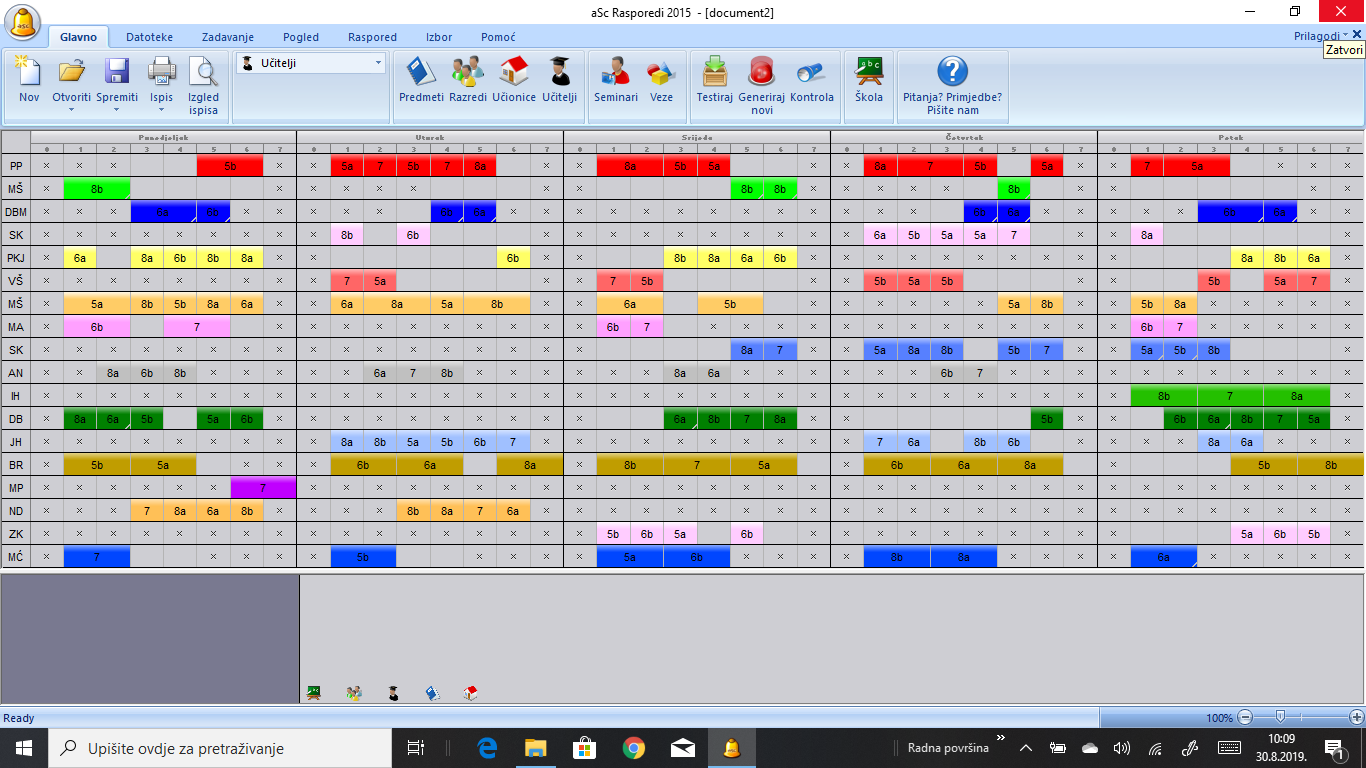 RASPORED SATI  ZA ŠK. GOD. 2019./2020. – RAZREDNA NASTAVA (tablica 20.)                                               RASPORED SATI za 1. razred MŠ – ANDREA KANIŽANECRASPORED SATI  drugog (2.) razreda – Biserka MeđimorecRASPORED SATI   3.razred – ŽELJKA BERTA                                         RASPORED  4.r. MŠ – BLAŽENKA RADMILOVIĆ        RASPORED  SATI PŠ DELOVI 1./3. – JELENA PRESEK KOVAČ                        4.razred PŠ DELOVI – JELENA PRESEK KOVAČ                               RASPORED SATI 1. razreda PŠ Plavšinac, Višnjica ŠestakNapomena: Svi razrednici su prema dogovoru s roditeljima održati informacije i u poslijepodnevnim satima.6. TJEDNI I GODIŠNJI BROJ SATI PO RAZREDIMA I OBLICIMA ODGOJNO-OBRAZOVNOG RADA 6.1.Tjedni i godišnji broj nastavnih sati za obvezne nastavne predmete po razredima                                         	         																				 tablica 21.                                  Planirani sati vezani su uz godišnje programe za određeno odgojno-obrazovno područje, koji se nalaze u prilogu, a njihovo ostvarenje prati se dnevno prema rasporedu sati u Razrednoj knjizi pojedinog razrednog odjela (T – tjedni broj sati; G – godišnji broj sati).6.2.Tjedni i godišnji broj nastavnih sati za ostale oblike odgojno-obrazovnog rada6.2.1.Tjedni i godišnji broj nastavnih sati izborne nastavea)Tjedni i godišnji broj nastavnih sati izborne nastave vjeronaukaTablica 22.b)Tjedni i godišnji broj nastavnih sati izborne nastave stranog jezika																		  Tablica 23.c)Tjedni i godišnji broj nastavnih sati izborne nastave Informatike 																		Tablica 24.6.3. Dopunska nastava        tablica 26.6.4.Dodatni rad 	    Za učenike koji u određenom nastavnom predmetu ostvaruju natprosječne rezultate ili pokazuju poseban interes za određeno područje, škola je organizirala dodatnu nastavu. Učenici se uključuju na temelju vlastite odluke. Pripremaju se za natjecanja, susrete, smotre i projekte.																	tablica 27.		Dodatna nastava zahtjeva intenzivniji rad u prvom i početku drugog obrazovnog razdoblja do nastupa na školskim i međuopćinskim natjecanjima. Školsko natjecanje iz ovih grupa kao i demonstracija radova treba se održati prije općinskih nastupa. Za organizaciju se zadužuju učitelji izvršitelji iz područja koje se uključuje u natjecanje. Troškove natjecanja susreta i smotri na međuopćinskoj razini snosi Općina Novigrad Podravski, na županijskim Koprivničko-križevačka županija, a na državnom Ministarstvo.6.5.Plan izvanučioničke nastave (plivanje, ekskurzije, škola u prirodi, posjete i sl.)           tablica 25.6.6.Plan izvannastavnih aktivnosti učeničkih društava, interesnih skupina i sekcija														                                            tablica 28.Evidencija o ovim oblicima rada vodi se u e-Dnevniku. Planovi su sastavni dio školskog kurikulumaPROJEKTI (matična + područne škole)190. godina školstva u Novigradu Podravskom (Lidija Peroš)Mjesec hrvatske knjige (Čitanjem do zvijezda, Čitanje naglas) (Dijana Bagarić Mišura)Međunarodni mjesec školskih knjižnica (Bookmark Exchange Project) Dijana Bagarić MišuraNoć knjige (Dijana Bagarić Mišura)Mladi glagoljaši (Dijana Bagarić Mišura)Druženje s knjigom (Dijana Bagarić Mišura)Virovska prkačijada (Blaženka Radmilović)Memento prijateljstva (Višnjica Šestak)Moje mjesto moja rijeka (Višnjica Šestak)Abecedarij – interaktivna slikovnica (Višnjica Šestak)Dan jabuka (Višnjica Šestak)Dan sigurnijeg interneta (Božica Ruk, Mateja Peter, Katarina Švarbić)Europski tjedan programiranja (Božica Ruk, Mateja Peter)Nisi sam (Katarina Švarbić)Dabar (Božica Ruk, Mateja Peter)Večer matematike (Miroslav Šošić i Milivoj Androlić)Klokan bez granica (Miroslav Šošić i Milivoj Androlić)Dani kolektivne sadnje drveta (Jasminka Hrenić)6.7.Uključenost učenika u izvanškolske aktivnostiIZVANŠKOLSKE AKTIVNOSTIKUD “Ivan vitez Trnski” Novigrad PodravskiSportski plesni klub “Ritam” KoprivnicaUmjetnička škola Fortunat Pintarić Koprivnica i Područni odjel VirjeNK „Slaven Belupo“ KoprivnicaKUD “Delovi” Delovi DVD DeloviKK “Podravac” Virje  Hrvački klub “Podravka” Koprivnica NK “Drava” Novigrad Podravski NK „Podravac“ VirjeDVD Novigrad PodravskiDVD BorovljaniRK ĐurđevacŠkola stranih jezika Koprivnica – HelloŠkola stranih jezika Koprivnica – ArcobalenaPaleta – ĐurđevacTerapijsko jahanjeZa svaku izvanškolsku aktivnost razrednik je dužan pribaviti potvrdu o redovitom polasku djeteta u određenu izvanškolsku aktivnost na kraju nastavne godine.7. PLANOVI RADA ŠKOLSKOG ODBORA, UČITELJSKOG VIJEĆA, RAZREDNIH VIJEĆA, RAZREDNIKA,VIJEĆA RODITELJA, VIJEĆA UČENIKA7.1.Plan rada Školskog odbora																	      tablica 29.      Članovi Školskog odbora:Marijana Ćorić – predsjednicaŽeljka Berta – zamjenica predsjedniceMarina BorićIrena RanilovićMladen LevakIvan MićurinZlatko Makar7.2.Plan rada Učiteljskog vijeća   tablica 30.	7.3.Plan razrednih vijeća                                                                                                                                                                                                              tablica 31.Napomena: Osim planiranih sjednica Razrednih vijeća koje predvodi stručni suradnik pedagog, sjednicu  Razrednog vijeća može sazvati i razrednik razrednog odjela prema potrebi. Predstavnik Vijeća učenika trebao bi sudjelovati u radu tih tijela škole kada se odlučuje o pravima i obvezama učenika,  bez prava odlučivanja.7.4.Plan rada razrednika																	       tablica  32.                    Za sazivanje, pripremanje i vođenje sjednice, te ostvarivanje plana i programa razrednog vijeća odgovoran je svaki razrednik..7.5.Plan rada Vijeća roditelja																	Tablica 33.   Prema Zakonu o odgoju i obrazovanju u osnovnoj i srednjoj školi (Nar. novine RH br. 87/08., 86/09., 92./10.,105./10.,90./11., 5./12.,16./12.,86./12.,126./12. i 94./13., 152./14. i 7/17. i 68/18.)  i Statutu škole, Vijeće roditelja čini po jedan roditelj iz svakog razrednog odjela. Ove godine Vijeće roditelja broji 13 članova.Članovi Vijeća roditelja:1. razred MŠ: Marina Kristović2. razred MŠ: Anita Marušić						                        							       3. razred MŠ: Ružica Hirjanić						                                           4. razred MŠ: Martina Šimunić                                                          	                        	5.a razred MŠ: Kornelija Blažeković Šenvald                                                                                                                       5.b razred MŠ: Perka Milanović                                                                                                                    6.a razred MŠ: Ines Duga6.b razred MŠ: Irena Ranilović7. razred MŠ: Valentina Imešek8.a razred MŠ: Nataša Karuza8.b razred MŠ: Sandra Levak MiklošićPŠ Plavšinac: I./II.: Grozdan BalogPŠ Delovi: I./III./IV.: Andreja Horvat7.6.Plan rada Vijeća učenika                                                                                                                                                                                 tablica 34.8. PLANOVI RADA RAVNATELJA, PEDAGOGA, KNJIŽNIČARA, ADMINISTR.-TEHNIČKOG OSOBLJA8.1.Plan rada ravnatelja 																                       tablica 35.8.2.Godišnji plan i program rada pedagoga       tablica 36.8.3.Godišnji plan i program rada stručne suradnice knjižničarketablica 37.             8.4.Plan rada  administrativno-tehničkog osoblja    8.4.1.PLAN RADA TAJNIŠTVA                                                                                                                                		                                                        tablica 38.8.4.2.PLAN RADA RAČUNOVODSTVA8.4.3.PLAN RADA DOMARA-LOŽAČA (ŠKOLA)8.4.4.PLAN RADA DOMARA-LOŽAČA (DVORANA)8.4.5.PLAN RADA KUHARICE8.4.6. PLAN RADA SPREMAČICA9. PLAN STRUČNOG OSPOSOBLJAVANJA I USAVRŠAVANJA Svaki učitelj dužan je voditi evidenciju o permanentnom usavršavanju za školsku godinu 2019./2020. radi mogućnosti prijave na napredovanje u zvanju ili obnavljanje stečenog statusa u napredovanju.Tijekom rujna Učiteljsko vijeće će na 1. sjednici donijeti odluku o izradi izvedbenog plana i programa permanentnog stručnog usavršavanja učitelja u šk. god. 2019./2020.Svi učitelji usavršavat će se na tri razine: individualno, kolektivno u ustanovi i kolektivno izvan ustanove. U okviru individualnog usavršavanja učitelji će planirati dvije teme iz struke i metodike i dvije teme pedagoško-psihološkog i defektološkog karaktera. Kolektivno usavršavanje u ustanovi učitelji će provoditi tijekom zimskog i proljetnog odmora učenika, te na svojim aktivima. Za Učiteljska vijeća ugostit će se neki od vanjskih stručnih suradnika iz Obiteljskog centra, Centra za socijalnu skrb, Podravskog sunca ili slične institucije, Medicinsko osoblje i sl.Permanentno usavršavanje izvan ustanove planira i izvodi Agencija za odgoj i obrazovanje. Planiranje tema za stručno usavršavanje učitelji će izvršiti na obrascima UT-XI/13-7, koje će priložiti uz dodatnu evidenciju u mapi. Za stručno usavršavanje učiteljima je strukturom radnog vremena utvrđeno 90 sati, od čega 30 sati individualnog stručnog usavršavanja, 30 sati kolektivno u ustanovi i 30 sati kolektivno izvan ustanove. Plan kolektivnog stručnog usavršavanja u ustanovi prilog je Godišnjem planu i programu rada.Stručno usavršavanje nastavnika, učitelja i stručnih suradnika odvija se kroz sljedeće kategorije:								                                                                              tablica 39.Način ostvarivanja:											                                                                  10. PODACI O OSTALIM AKTIVNOSTIMA U FUNKCIJI ODGOJNO-OBRAZOVOG RADA I POSLOVANJA ŠKOLSKE USTANOVE 10.1.Plan kulturne i javne djelatnostiOŠ „Prof. Blaž Mađer“ u svojoj javno-kulturnoj djelatnosti aktivno sudjeluje u suradnji s lokalnom jedinicom kao i na području Koprivničko-križevačke županije. Tijekom školske godine 2019./2020. obilježiti ćemo 190 godina školstva u Novigradu Podravskom, zatim nam slijedi Obnavljanje statusa Eko – Škole kao i Dan škole. Škola će sudjelovati na natjecanjima i smotrama gdje će se pokazati uspješnost učenika i angažman učitelja kao i njihova sposobnost motiviranja učenika za skupni ili pojedinačni rad. Svoja postignuća, obilježavanja značajnijih datuma, provođenje raznih projekata, kulturnu i javnu djelatnost Škole objavljivat ćemo u lokalnom tisku, javnim medijima i na web stranici škole. Dobivanje statusa Eko-škole s ponosom ćemo nositi i dalje djelovati prema eko pravilima, sudjelovati i provoditi eko-akcije. Osim toga škola će biti  suorganizator 6. Festivala pjevača amatera „Raspjevana Podravina 2020.“ Novigrad Podravski10.2.Plan zdravstveno-socijalne zaštite učenika  Ovdje planiramo preventivne mjere na zaštiti zdravlja učenika u školi. U suradnji sa zdravstvenom službom provođenje sistematskih pregleda, cijepljenja kao i socijalnu zaštitu učenika koji imaju potrebu da se o njima vodi dodatna briga nadležnih socijalnih službi, akcije Podmlatka Crvenog križa i Karitasa. Potrebno je planirati trajanje akcije na poboljšanju odnosa između učenika i učenika, učenika i učitelja te roditelja i škole.Plan zdravstveno-socijalne zaštite u školi podrazumijeva preventivne mjere na zaštiti učenika u školi. U suradnji sa Zavodom za javno zdravstvo Koprivničko-križevačke županije provodit će se sistematski pregledi, cijepljenja, kao i socijalna zaštita učenika koji imaju potrebu da se o njima vodi dodatna briga nadležnih socijalnih službi.PROGRAM SPECIFIČNIH I PREVENTIVNIH ZDRAVSTVENIH MJERA ZA UČENIKE OSNOVNIH ŠKOLA U KOPRIVNIČKO-KRIŽEVAČKOJ ŽUPANIJI U ŠKOLSKOJ GODINI 2019. /2020.I POLUGODIŠTE1. CIJEPLJENJE UČENIKA PREMA PROGRAMU OBVEZNOGCIJEPLJENJAa) VI. razred osnovne škole: provjera cjepnog statusa za HEPATITIS B i cijepljenjeneprocijepljenih učenika (1. i 2. doza s razmakom od mjesec dana)b) VIII. razred osnovne škole: DI - TE pro adultis + POLIO2. NEOBAVEZNO CIJEPLJENJE UČENIKA PROTIV HPV-APreporuka je Ministarstva zdravstva i HZJZ da se cijepe sve učenice i učenici u VIII.razredu, ali cjepivo NIJE obavezno.3. PREGLEDI VEZANI UZ ZDRAVSTVENU I TJELESNU KULTURU I SPORTa) Pregled za utvrđivanje zdravstvenog stanja i sposobnosti učenika za nastavu tjelesne zdravstvene kulture te određivanje odgovarajuće prilagodbe programab) Pregledi učenika prije školskih sportskih natjecanjac) Pregledi učenika prije početka bavljenja tjelesnom aktivnošću – škola plivanja4. SISTEMATSKI PREGLEDIa) V. razred osnovne školeb) VIII. razred osnovne škole5. SCREENINZIa) Pregled vida i vid na boje, TV i TT za učenike III. razredab) Pregled kralješnice, stopala, TT i TV za učenike VI. razredac) Zubne putovnice za učenike VI. razreda (u suradnji sa stomatolozima)d) Pregled sluha – audiometrija za učenike VII.razreda6. ZDRAVSTVENI ODGOJIzbor tema sukladno uputama i preporukama Ministarstva zdravstva i Ministarstva znanosti iobrazovanja za tekuću školsku godinu7. POVJERENSTVO ZA UTVRĐIVANJE PSIHOFIZIČKOG STANJA UČENIKA I ODREĐIVANJE PRIMJERENOG OBLIKA ŠKOLOVANJA8. NAMJENSKI PREGLEDINa zahtjev i prema situaciji (izdavanje mišljenja za profesionalnu orijentaciju)9. SAVJETOVALIŠNI RADII POLUGODIŠTE1. SISTEMATSKI PREGLEDIa) V. razred osnovne školeb) VIII. razred osnovne školec) prije upisa u I. razred osnovne škole2. CIJEPLJENJE UČENIKA PREMA PROGRAMU OBVEZNOGCIJEPLJENJAa) VI. razred osnovne škole: provjera cjepnog statusa za HEPATITIS B i cijepljenjeneprocijepljenih učenika ( 3. doza )b) prije upisa u I. razred osnovne škole: OSPICE - ZAUŠNJACI - RUBEOLA i POLIO3. NEOBAVEZNO CIJEPLJENJE UČENIKA PROTIV HPV-APreporuka je Ministarstva zdravstva i HZJZ da se cijepe sve učenice i učenici u VIII.razredu, ali cjepivo NIJE obavezno.4. KONTROLNI PREGLEDIProvode se poslije sistematskih pregleda prema potrebi5. SCREENINZIa) Pregled vida i vid na boje, TV i TT za učenike III. razredab) Pregled kralješnice, stopala, TT i TV za učenike VI. razredac) Zubne putovnice za učenike VI. razreda (u suradnji sa stomatolozima)d) Pregled sluha – audiometrija za učenike VII.razreda6. ZDRAVSTVENI ODGOJIzbor tema sukladno uputama i preporukama Ministarstva zdravstva i Ministarstva znanosti iobrazovanja za tekuću školsku godinu7. PREGLEDI VEZANI UZ ZDRAVSTVENU I TJELESNU KULTURU I SPORTa) Pregled za utvrđivanje zdravstvenog stanja i sposobnosti učenika za nastavu tjelesnei zdravstvene kulture te određivanje odgovarajuće prilagodbe programab) Pregledi učenika prije školskih sportskih natjecanjac) Pregledi učenika prije početka bavljenja tjelesnom aktivnošću – škola plivanja8. POVJERENSTVO ZA UTVRĐIVANJE PSIHOFIZIČKOG STANJA UČENIKA I ODREĐIVANJE PRIMJERENOG OBLIKA ŠKOLOVANJA9. NAMJENSKI PREGLEDINa zahtjev i prema situaciji (izdavanje mišljenja za profesionalnu orijentaciju; izdavanje potvrdeza upis u srednju školu)10. SAVJETOVALIŠNI RAD10.3.Plan zdravstvene zaštite odgojno-obrazovnih i ostalih radnika škole Od školske godine 2018./2019. prestala je obaveza obavljanja  jednom  godišnje sistematskih pregleda radnika temeljem  Zakona o zaštiti pučanstva od zaraznih bolesti koje je obavljao Zavod za javno zdravstvo Koprivničko-križevačke županije.Svi zaposlenici do 50 godina starosti svake tri (3) godine, a zaposleni iznad 50 godina starosti svake dvije (2) godine imaju pravo na sistematski pregled u vrijednosti od 500,00 kuna, (ugovoreno kolektivnim ugovorom) po cijenama zdravstvenih usluga iz obveznog zdravstvenog osiguranja, organizirano putem ministarstva nadležnog za zdravstvo, a koje će se obavljati u zdravstvenim ustanovama iz mreže javne zdravstvene službe, u pravilu prema mjestu rada. 2019. sistematski je obavilo 10 radnika, a toliko ćemo planirati i za 2020. godinu.U okviru preventivnih pregleda, ukoliko će biti potrebno, na zahtjev radnika  koji rade dulje od 4 sata dnevno s računalom, zbog eventualnih      tegoba koje bi mogle biti posljedice rada s računalom (Pravilnik o sigurnosti i zaštiti zdravlja pri radu s računalom (»Narodne novine« br. 69/2005).) organizirati ćemo pregled vida radnika kod specijaliste medicine rada.10.4.Školski preventivni programVoditelj/i  ŠPP:    Katarina Švarbić, pedagoginjaAndreja Kos Milkić, školska liječnicaAndreja Nikolić, Katarina Sabolić, učiteljice Prirode i BiologijePROCJENA STANJA I POTREBA: Sve veća dostupnost sredstava ovisnosti, društvenih mreža te nezdrav način života povećavaju i potrebu stalnog preventivnog djelovanja od najranije dobi djeteta.CILJEVI PROGRAMA:  smanjenje pojava ovisnosti kod opće populacije učenika, smanjenje vršnjačkog nasilja, unaprjeđenje cjelokupnog zdravog razvoja djece i mladih te poticanje aktivnog uključivanja njihovih roditelja i učitelja u provedbu preventivnog programa.AKTIVNOSTI:RAD S UČENICIMA																		tablica 40.RAD S RODITELJIMARAD S UČITELJIMA11. PLAN NABAVE I OPREMANJA11.1.Plan i program investicija, investicijskog i tekućeg održavanja        1. Krečenje učionica u MŠ (drugi dio)	   2. Servisi kotlovnica, dimnjaka, bijele tehnike i sl.  	   3. Brušenje i lakiranje parketa u MŠ   11.2.Plan nabave proizvodne i dugotrajne imovine 	  1.  Opremanje učionica IKT opremom							  2.  Knjige za knjižnicu 	  3.  Oprema za održavanje, strojevi, alati	  4.  Video nadzor u MŠ	   5. Namještaj za učionice11.3.Dodatna ulaganja na građevinskim objektima1. Rekonstrukcija terase i prenamjena u blagovaonu	2. Sanacija krovišta u PŠ Plavšinac	3. Sanacija ulaza u PŠ PlavšinacSastavni dijelovi Godišnjeg plana i programa rada škole su:1.Godišnji planovi i programi rada učitelja2.Plan i program rada razrednika2.Individualizirani odgojno-obrazovni planovi za učenike s teškoćama3.Rješenja o tjednim i godišnjim zaduženjima odgojno-obrazovnih djelatnikaOvaj plan i program prihvaćen je na sjednici Školskog odbora 9.10.2019.godine.Ravnateljica:													Predsjednica Školskog odbora:	Lidija Peroš, prof.												Marijana ĆorićKlasa: 602-02/19-01/85Urbroj: 2137-36-19-01Naziv škole:OŠ „Prof. Blaž Mađer“ Novigrad PodravskiAdresa škole:Gajeva 17aŽupanija:Koprivničko-križevačkaTelefonski brojevi:220-456; 832-140 832-606Broj telefaxa:Tajništvo:832-140Računovodstvo:832-606Internetska pošta:ured@os-bmadjera-novigrad-podravski.skole.hr Internetska adresa:www.os-bmadjera-novigrad-podravski.skole.hr Šifra škole:06-251-001Matični broj škole:3009564OIB:88430503841Upis u sudski registar (MBS):010040994Ravnatelj škole:Lidija Peroš, prof.Zamjenik ravnatelja:Biserka MeđimorecBroj učenika:152Broj učenika u razrednoj nastavi:62Broj učenika u predmetnoj nastavi:90Broj učenika s teškoćama u razvoju:22Broj učenika putnika:58 Ukupan broj razrednih odjela:13Broj razrednih odjela u MŠ:11Broj razrednih odjela u PŠ:2Broj razrednih odjela RN:4Broj razrednih odjela PN:7Broj smjena:1Početak i završetak svake smjene:1. smjena 7:15 – 14:05Broj radnika prema kadrovskoj evidenciji: (učitelji, admin. tehničko osoblje, volonteri, pomoćnici)43Suradnik u nastavi (romski pomagač):0Pomoćnici u nastavi4Učitelji na stručnom usavršavanju bez zasnivanja radnog odnosa0Broj učitelja predmetne nastave:21Broj učitelja razredne nastave:6Broj stručnih suradnika:2 (05, + 0,5)Broj ostalih radnika (administrativno-tehničko+ravnatelj)10Broj  dulje odsutnih radnika1 (plaćeni dopust, bolovanje, rodiljni dopust)Broj računala u školi:50Broj specijaliziranih učionica:3Broj općih učionica:MŠ=7 PŠ Delovi=1   PŠ Plavšinac=3Broj sportskih dvorana:1Broj sportskih igrališta:4Školska knjižnica: 1Školska kuhinja:1NAZIV PROSTORA (klasa učionica, specijalizirane učionice, knjižnica, kabinet, dvorana, blagovaona)BROJVELIČINA U M2NAMJENA U SMJENAMA PO RAZR. I PREDMETIMANAMJENA U SMJENAMA PO RAZR. I PREDMETIMANAMJENA U SMJENAMA PO RAZR. I PREDMETIMAI. smjenaII. smjenaIII. smjena1. vjeronauk  1    53I. – VIII.--2. matematika/fizika  1     53I. - VIII.--3. priroda/biologija/kemija  1          53I. - VIII.--  4. teh.kult./inform./lik.kult.  1     84I. - VIII.--5. mala učionica  1    37I. - VIII.--6. mala učionica  1    37I. - VIII.--7. glazbena kultura  1    53I.- VIII.--8. povijest/geografija   1    53I. - VIII.- -9. strani jezik  1    53I.-VIII.--10. hrvatski jezik  1    53I.-VIII.--11. knjižnica+ čitaonica   1     37I.-VIII.--12. blagovaona  1    53I.-VIII.--13. sportska dvorana  11700I.-VIII.--NAZIV POVRŠINEVELIČINA U M2OCJENA STANJA1. Školski park - star 50-ak godinacca 15000m²-redovito održavan, park se obnavlja svake godine novim sadnicama koje ga čine ljepšim, a rade se i nove gredice za cvijeće 2. Igralište za rukomet - asfaltirano364m²-sanirano 2009. – dobro3. Igralište za nogomet - travnato2000m²- održavano, neiskorišteno4. Igralište za košarku - asfaltirano364 m²-izgrađeno 2009.- dobro5. Igralište za odbojku na pijesku200 m²-izgrađeno 2015. – dobro, potrebno je obnoviti6. Parkiralište uz sportsku dvoranucca 700m²-izgrađeno 2009. – dobro7. Cvjetne aleje uz cestu do škole100 m²-2010. postavljeni rubnjaci, redovito održavane i obnavljane novim sadnicama cvijeća NAZIV POVRŠINE VELIčINA UM2OCJENA STANJA1. Školski park 500- redovito se održava, postaviti novu ogradu, posjeći bolesna stabla i obnoviti ih novim sadnicama 2. Igralište – asfaltno 700- redovito održavano – dobroNAZIV POVRŠINE VELIčINA U  M2OCJENA STANJA1. Park oko škole150 - zadovoljava izgledom, prilaz školi uređen 2019.2. Igralište200igralište uređeno 2019.   PLAN ADAPTACIJE ILI DOGRADNJEVELIČINA U M2ZA KOJU NAMJENU1.Matična škola- škola je u planu osnivača za energetsku obnovu (iz sredstava EU)adaptacija terase i prenamjena u blagovaonu- time bi se otklonili mnogi nedostaci kao što su:- ušteda na grijanju-estetski izgled i praktična potreba-estetski izgled i praktična potreba 2.PŠ Delovi-zamjena stare stolarije sa PVC (prozori)30m²-saniranje, štednja na grijanju     3. PŠ Plavšinac          -sanacija krovišta u PŠ   Plavšinac           - rekonstrukcija zgrade na prvom katu          - postavljanje gromobrana u PŠ Plavšinac          - spuštanje stropova u učionicama          - sanacija ulaza u školsku zgradudo 400m²--saniranje dotrajalog, opasnost za djecu-sprečavanje daljnjeg propadanja zgrade-zakonska obveza- ušteda energije- estetski izgled, opasnost za djecuNAZIV POVRŠINEVELIČINA U M2  PLANIRANI  RADOVI1. Školski park - star 45 godina, cvjetne aleje,     zelena površinacca 15100m²- održavanje tijekom godine, obnova novim sadnicama, nastavak izgradnje     cvjetnih aleja uz prilazni put2. Igralište za nogomet – travnato, igralište za        odbojku na pijesku2000m²- uređivati igralište prema mogućnostima ili ga prenamijeniti - nadopuniti igralište pijeskom, obnoviti igrališteNAZIV POVRŠINE (zelene, igralište, školski vrt, voćnjak)VELIČINA U M2PLANIRANI RADOVI1. Školski park 500- zasaditi novim vrstama, postavljanje nove ograde2. Igralište – asfaltno 700- održavati i po potrebi obnavljatiNAZIV POVRŠINE (zelene, igralište, školski vrt, voćnjakVELIČINA U  M2PLANIRANI RADOVI1. Park oko škole150 - dopuniti sadnicama, obnoviti i urediti2. Igralište200- uređeno, održavanje tijekom cijele godineIME I PREZIMEGODINA ROĐENJAGODINE STAŽASTRUKASTUPANJ ŠKOLSKE SPREMEPREDMET KOJI PREDAJEMENTOR      SAVJETNIKPRIMJEDBE 1. Petar Picer 1974.        18diplomirani učitelj s pojačanim hrvatskim jezikomVII.hrvatski jeziknene2. Blaženka Radmilović1967.28nastavnik razredne nastaveVI.razredna nastavanene3. Andreja Nikolić 1972.20prof. biologije i kemijeVII.priroda/ biologija/kemijanepola radnog vremena plaćeni dopust  4. Višnjica Šestak1962.34nastavnik  razredne nastaveVI.razredna nastavanene5. Jelena Presek Kovač1981.14diplomirani učitelj s pojačanim hrvatskim jezikomVII.razredna nastavanene6. Dijana Bagarić         Mišura1983.10prof.  hrvatskog  jezika i književnosti i magistra bibliotekarstvaVII.hrvatski jezik i knjižnicamentoricane7.  Katarina  Sabolić1988.3mag.educ.biol et chem. VII.kemija/biologijanezamjena za plaćeni dopust8. Nikola Dorčec1974.13prof. TZKVII.TZKnene9. Božica Ruk 1967.21diplomirani inženjer rudarstva i položena PPRVII.Informatika/tehnička kulturamentoricane10. Ana Posnjak1992.5mag. edukacije engleskog i književnostiVII.engleski jezikneroditeljski dopust11. Irena Flajs1986.9diplomirani učitelj s pojačanim njemačkim jezikomVII.njemački jeziknene12. Andrea Kanižanec1973.21diplomirani učitelj razredne nastaveVII.razredna nastavanene13. Biserka Međimorec1963.34nastavnik  razredne nastaveVI.razredna nastavanene14. Miroslav Šošić1965.        23diplomirani učitelj razredne nastave s pojačanom  matematikomVII.matematikanene15. Marijana Ćorić1975.18mag. religiozne pedagogije i katehetike VII.vjeronauksavjetnicane16. Sanja Kovačić1968.22magistra primarnog obrazovanja +(završena srednja  glazbena škola)VII.glazbena kulturanene17. Kristina Ružić1990.          4magistra primarnog obrazovanja s pojačanim likovnimVII.likovna kulturanene18. Željka Berta       1972.24nastavnik razredne  nastaveVI.razredna nastavanene19. Valentina Šifkorn1974.19diplomirani učitelj razredne nastave s pojačanim engleskim jezikomVII.engleski jeziknene20. Milivoj Androlić196330Diplom. Učitelj razredne nastave s pojačanom matematikomVIImatematikanene21. Jasminka Hrenić1980.12prof. geografijeVII.geografijanene22. Danijela         Bakovljanec1981.11diplomirani učitelj razredne nastave s pojačanim predmetom povijestiVII.povijestnene23. Hrvoje Šijak1991.3mag. teologijeVII.vjeronauknene24. Ivan Hapavel19886Mag. Edukacije fizikeVIIfizikanene25. Mateja Peter1992.1mag. primarnog obrazovanja s pojačanom informatikomVII.informatikanene26. Marina Šapina1980.6prof.  hrvatskog jezika i književnosti i ruskog jezika i književnosti VIIhrvatski jeziknene27. Zvonimir Koščić1985.4prof. kineziologijeVIITZKnene28. Petar Krešimir Jurenec1994.1mag. primarnog obrazovanja s pojačanim engleskim jezikomVIIengleski jeziknezamjena za bolovanjeIME I PREZIMEGODINA ROĐENJAGODINE STAŽASTRUKASTUPANJ ŠKOL. SPREMEPREDMET KOJI PREDAJE1. Lidija Peroš1969.25prof. glazbene kultureVII.ravnateljica2.Dijana Bagarić  Mišura1983.10prof.  hrvatskog  jezika i književnosti i magistra bibliotekarstva magistra VII.Knjižničarka (i hrv. Jezik)3. Katarina Švarbić1986.9mag. eduk. hrvatskog jezika i književnosti i mag. pedag. VII.pedagoginjaIME I PREZIMEGODINA ROĐENJASTRUKASTUPANJ ŠKOLSKE SPREMEGODINE STAŽAZADUŽENJE1.  Zorica Šestak1964.upravni  pravnikVI.33tajnica2.  Marina Borić1967.ekonomistaIV.33računovođa3.  Franjo Jakopović1958.elektrotehničarIV.20domar-ložač4.  Ančica Vuljak1976.kuharicaIV.23kuharica5.  Tomislav Presek1979.veterinarski tehničarIV.4spremač u PŠ Delovi i PŠ Plavšinac6.  Jasna Pozder1969.NKV radnikI.16                                     spremačica7.  Aleksandra Nikšić 1975.NKV radnikI.12spremačica9.  Andreja Radotić1982kuharicaIV.17spremačica – (sportska dvorana)10.Miroslav Ranilović1970.električarIV.26domar-ložač (sportska dvorana)OBRAZOVNO RAZDOBLJEMJESECBROJ DANABROJ DANAOBILJEŽAVANJE DANA ŠKOLE, DANA ŽUPE, DANA HRV. DRŽAVNOSTI I  DRUGI BLAGDANI -  RADNIM DANOMUPIS U 1. RAZ.PODJELA SVJEDODŽBIDOPUNSKI RAD, POPRAVNI ISPITIOSTALORADNIHNASTAVNIH-nastava počinje 9.rujna 2019.         -završava   17.lipnja 2020.-prvo polugodište traje od 9.rujna –20.prosinca 2019.-drugo polugodište traje od 13.siječnja 2020.–17. lipnja 2020.-zimski odmor  počinje 23.prosinca 2019.- završava 10.siječnja 2020. te nastava počinje13.siječnja 2020.-proljetni odmor počinje 10. travnja 2020. -završava 17. travnja 2020. god. te nastava počinje 20. travnja 2020. - ljetni odmor počinje 17. lipnja.2020. IX.  X.XI. XII.I.II.III.        IV.         V.          VI.         VII.        VIII.21222020212022                        21                        20                       19                        23                        20 16212015152022                                 16                                 20                                 11                                    -                                    -5.10.2019. Dan učitelja**(7.10.2019.)8.10.2019.Dan neovisnosti*01.11.2019. Svi sveti*25.12.2019.Božić*26.12.2019. Sveti Stjepan*01.01.2020. Nova godina*06.01.2020 . Tri kralja*ŽUPANIJSKO NATJECANJE**12.04.2020. – Uskrs13.04.2020. – Uskrsni ponedjeljak**01.05.2020. – Praznik rada*10.06.2020 . Dan škole + Projektni dan Eko-škole, svečanost obilježavanja 190 godina školstva u Novigradu Podravskom11.06.2020.-Tijelovo*22.06.2020. – Dan antifašističke borbe*25.6.2020. – Dan državnosti*05.08.2020.- Dan domovinske zahvalnosti*15.08.2020.- Velika gospa -  Kolektivno stručno usavršavanjeUpis u I. razred:-04.-30.05.2020.01.07.2020.- Kolektivno stručno usavršavanjeDopunski rad od:17.06.2020.-04.07.2020.Podjela svjedodžbi:- 28. 06.2020. – VIII. razred-05.07.2020. – I.-VII. razreda UKUPNO:24917614Razredučenikaodjeladjevoj-čicaponav-ljačaprimjereni oblik školovanja (uče. s rje.)PrehranaPrehranaPutnikaPutnikaU boravkuU boravkuIme i prezimerazrednikaRazredučenikaodjeladjevoj-čicaponav-ljačaprimjereni oblik školovanja (uče. s rje.)užinaobjed3 do5 docielodnevniproduženiIme i prezimerazrednika1. MŠ161501000Andrea Kanižanec1. PŠ Plav.31/2210000Višnjica Šestak1. PŠ Delovi11/2100000Jelena Presek KovačUKUPNO202811000-2.  MŠ111300000Biserka Međimorec2. PŠ Plav.11/2100000Višnjica Šestak2. PŠ Del.00000000-UKUPNO121,5400000-3.  MŠ151600000Željka Berta3. PŠ Plav.00000000-3. PŠ Del.11/2100000Jelena Presek KovačUKUPNO161,5700000-4. a MŠ141901000Blaženka Radmilović4. PŠ Plav.---00000-4. PŠ Del.11/2001000Jelena Presek KovačUKUPNO141,5902000-UKUPNO 1.–4.626,52713000-5. a161603000Sanja Kovačić5. b161902000Valentina ŠifkornUKUPNO3221705000-6. a 131704000Danijela Bakovljanec6.b151803Zvonimir KoščićUKUPNO2821507000-7. a131503000Petar PicerUKUPNO131503000-8. a81501000Petar Krešimir Jurenec8. b91403000Marina ŠapinaUKUPNO172904000-UKUPNO 5. - 8.90746019000-UKUPNO  1. - 8.15213,574122000-Rješenjem određen oblik radaBroj učenika s primjerenim oblikom školovanja po razredimaBroj učenika s primjerenim oblikom školovanja po razredimaBroj učenika s primjerenim oblikom školovanja po razredimaBroj učenika s primjerenim oblikom školovanja po razredimaBroj učenika s primjerenim oblikom školovanja po razredimaBroj učenika s primjerenim oblikom školovanja po razredimaBroj učenika s primjerenim oblikom školovanja po razredimaBroj učenika s primjerenim oblikom školovanja po razredimaUkupnoRješenjem određen oblik radaI.II.III.IV.V.VI.VII.VIII.UkupnoRedovni program uz individualizirane  postupke1----1--2Redovni program uz  prilagodbu sadržaja i individualizirane postupke---2563420Posebni program---------Red.Br.Ime i prezimeU redovnoj nastaviU redovnoj nastavi  DOPDODrazredništvoU izvannastavnim aktivnostimaUkupno neposredni rad s učenicimaOstala zaduženjado 40 satiGodišnje zaduženjeRed.Br.Ime i prezimeStručnonestručnoIzborna nastava*Komisija za utvrđ.psihofiz.stanja djece# voditeljica žup. aktiva=bonus 1 sat  DOPDODrazredništvoU izvannastavnim aktivnostimaUkupno neposredni rad s učenicimaOstala zaduženjado 40 satiGodišnje zaduženje?administrator e-dnevnka,             & e-tehničar**Učen. Zadruga***ŠSD+Građanski odgoj++ :UZ:Eko-koordinator::EU projekti1.Biserka Međimorec16--112121           19        19922.Višnjica Šestak16--221211919923.Željka Berta16--1121211919924.Blaženka Radmilović15--2121211919925.Petar Picer18 ----2-203 sata povjer. u ulozi zaposl. vijeća+181992+1 pr6.Miroslav Šošić20--2---221819927.Jasminka Hrenić13---1     -111111294,808.Jelena Presek Kovač16--2121211919929.Andrea Kanižanec16--11212119      199210.Katarina Sabolić9--11-141089611.Božica Ruk     15-4&3-    -      --2218199212.Irena Flajs--10-11--12            8        99613.Nikola Dorčec8------2106796,814.Marijana Ćorić--20#1, +2--12416199215.Sanja Kovačić8+2 zb.---  24162 sata pov. zaštite na radu 12           164316.Ana Posnjak 17.Milivoj Androlić-8--2--108896,418.Kristina Ružić7+1est.---210879619.Ivan Hapavel-8-1-      -110671420.Marina Šapina                4---1-      2-76647,4021.Danijela Bakovljanec14-++:2-      1      2-1                                                                                                                                           21111953,6022.Valentina Šifkorn17--:11    1             212317 199223.Mateja Peter2-----2217924.Hrvoje Šijak--6----285647,4025.Zvonimir Koščić6***22210899626.Dijana Bagarić Mišura10-111999627.Andreja Nikolić10----1-112899628.Petar Krešimir Jurenec16--::1112223171992IME I PREZIMESTRUKANAZIV POSLOVA KOJE OBAVLJABROJ SATI TJEDNORADNO VRIJEMEGODIŠNJEZorica Šestakupravni pravniktajnik40Pon.-pet.-7,00 -15,001992Marina Borićekonomistaračunovođa40Pon.-pet.-6,30-10,30 i 12,00-16,001992Ančica Vuljak            kuharicakuharica406,00-14,001992Franjo Jakopovićelektrotehničardomar-ložač40                       6,00-14,00 1992Tomislav  Presek veterinarski tehničarspremač4010,00-14,00 PŠ Plavšinac15,00-19,00 PŠ Delovi1992Aleksandra NikšićNKV djelatnikspremačica40                      7,00-15,00 1. tjedan                     12,00-20,00 2. tjedan	1992Andreja RadotićNKV djelatnikspremačica (sport. dvorana)40Od 7,00 – 15,001992Miroslav RanilovićNKV djelatnikdomar-ložač (sport. dvorana)40  od 7,00-15,001992Jasna PozderNKV djelatnikspremačica4012,00-20,00 1. tjedan7,00-15,00 2. tjedan1992IME I PREZIMESTRUKANAZIV POSLABROJ SATIUKUPNONEPOSR ODG. OBRAZ. RAD S UČENIC.OSTALI POSLOVIRADNO VRIJEMEGODIŠNJELidija Perošprof. glazbene kultureravnateljica40--7,00 - 15,00  1992Katarina Švarbićmagistra pedagogije i   magistra edukacije hrvatskog jezika i književnostipedagog2012,57,5 8,30 – 14,30 – ponedjeljak, četvrtak i svaki drugi petak996Dijana Bagarić Mišuramag. hrvatskog jezika i mag. bibliotekarstvaknjižničarka2012,57,5ponedjeljak–9:30-12:00utorak – 9:30-12:30   četvrtak – 15:00-17:00     petak – 10:00-15:00876IME I PREZIMESTRUKANAZIV POSLABROJ SATI UKUPNORADNO VRIJEMEsatponedjeljakutoraksrijedačetvrtakpetakVRIJEME0.7:10-7:551.TZKMATHJPIDMAT8:00-8:452.HJPIDMATHJTZK8:50-9:353.MATHJLKTZKHJ9:50-10:354.GKEJSRZEJVJ10:50-11:355.I n aD o pinformacijeD o dVJ11:40-11:25satponedjeljakutoraksrijedačetvrtakpetakVRIJEME0.7:10-7:551.MatematikaHrv. jezikEngleski jezikMatematikaTZK8:00-8:452.Engleski jezikTZKMatematikaPrir. i dr.Hrv. jezik8:50-9:353.Hrvatski jezikPrir. I dr.Hrvatski jezikHrvatski jezikMatematika9:50-10:354.Sat razrednikaVjeronaukLikovna kulturaTZKGlazb. kul.10:50-11:355.Dod -MVjeronaukDOPScenska sk.11:40-11:25satponedjeljakutoraksrijedačetvrtakpetakVRIJEME0.7:10-7:551.VJERONAUKTZKHJMATHJ8:00-8:452.VJERONAUKHJMATTZKMAT8:50-9:353.HJEJEJHJLK9:50-10:354.MATPIDTZKPIDSR10:50-11:355.GKDOPINADOD11:40-11:25PONUTOSRIČETPETVRIJEME0.7:10-7:551.HJHJHJTZKHJ8:00-8:452.TZKGK/inform.MATHJPID8:50-9:353.MATMATLKMATSR9:50-10:354.PIDPIDEJDOD - MATEJ10:50-11:355.NJJ/DOP -MATDOP - HJVJVJINA - EU11:40-11:256.NJJ12:30-13:15SATPONEDJELJAKUTORAKSRIJEDAČETVRTAKPETAKVRIJEME1.HRV J.HRV J.HRV J. HRV J.HRV7:10-7:552.MAT MATMATMATPID8:00-8:453.PIDTZKTZKGKLK8:50-9:354.TZKDOP MATVJEJ SRO9:50-10:355. DOP HRV. J.VJEJINA10:50-11:35SATPONEDJELJAKUTORAKSRIJEDAČETVRTAKPETAKVRIJEME1.HRV J.HRV J.HRV J. HRV J.HRV7:10-7:552.MAT MATMATMATPID8:00-8:453.PIDTZKPIDGKLK8:50-9:354.TZKDOP MATVJEJ SRO9:50-10:355. DOP HRV. J.VJEJINA10:50-11:35satponedjeljakutoraksrijedačetvrtakpetakVRIJEME0.7:10-7:551.MATHJMATVJERONAUKHJ8:00-8:452.HJMATHJVJERONAUKEJ8:50-9:353.EJPIDLKHJMAT9:50-10:354.SAT RAZREDNIKATZKTZKPIDTZK10:50-11:355. DOP MATDOP HJINFORMACIJE ZA RODITELJEGK INA (domaćinska)11:40-12:25Nastavni          predmetTjedni i godišnji broj nastavnih sati za obvezne nastavne predmete po razredimaTjedni i godišnji broj nastavnih sati za obvezne nastavne predmete po razredimaTjedni i godišnji broj nastavnih sati za obvezne nastavne predmete po razredimaTjedni i godišnji broj nastavnih sati za obvezne nastavne predmete po razredimaTjedni i godišnji broj nastavnih sati za obvezne nastavne predmete po razredimaTjedni i godišnji broj nastavnih sati za obvezne nastavne predmete po razredimaTjedni i godišnji broj nastavnih sati za obvezne nastavne predmete po razredimaTjedni i godišnji broj nastavnih sati za obvezne nastavne predmete po razredimaTjedni i godišnji broj nastavnih sati za obvezne nastavne predmete po razredimaTjedni i godišnji broj nastavnih sati za obvezne nastavne predmete po razredimaTjedni i godišnji broj nastavnih sati za obvezne nastavne predmete po razredimaTjedni i godišnji broj nastavnih sati za obvezne nastavne predmete po razredimaTjedni i godišnji broj nastavnih sati za obvezne nastavne predmete po razredimaTjedni i godišnji broj nastavnih sati za obvezne nastavne predmete po razredimaTjedni i godišnji broj nastavnih sati za obvezne nastavne predmete po razredimaTjedni i godišnji broj nastavnih sati za obvezne nastavne predmete po razredimaNastavni          predmet1. (MŠ+PŠ Plavšinac+PŠ Delovi)1. (MŠ+PŠ Plavšinac+PŠ Delovi)2. (MŠ+PŠ Plavšinac)2. (MŠ+PŠ Plavšinac)3. (MŠ+PŠ Delovi)3. (MŠ+PŠ Delovi)4. (MŠ+PŠ Delovi)4. (MŠ+PŠ Delovi)5.a i 5.b 5.a i 5.b 6.a i 6.b6.a i 6.b7.a7.a8.a i 8.b8.a i 8.bUkupno planiranoUkupno planiranoUkupno planiranoNastavni          predmetTGTGTGTGTGTGTGTGTGGHrvatski jezik155251035010350103501035010350414082807726952695Likovna kultura310527027027027027013527016560560Glazbena kultura310527027027027027013527016560560Strani jezik621041404140414062106210310562103913651365Matematika1242082808280828082808280414082806422402240Priroda 310541407245245Biologija27041406210210Kemija27041406210210Fizika27041406210210Prir. i druš.621041404140621020700700Povijest41404140270414014490490Geografija31054140270414013455455Tehnička kultura2702701352707245245Tjelesna i zdr. kultura93154140414041404140414027041403913651365UKUPNO:54189036126036126036126044154046161026910521820115501155011550VjeronaukRazredBroj učenikaBroj grupaIzvršitelj programaPlanirano satiPlanirano satiVjeronaukRazredBroj učenikaBroj grupaIzvršitelj programaTGVjeronauk1.193Marijana ĆorićHrvoje Šijak4140Vjeronauk2.132Marijana ĆorićHrvoje Šijak4140Vjeronauk3.152Hrvoje Šijak4140Vjeronauk4.122Marijana Ćorić Hrvoje Šijak8280UKUPNO 1. – 4.UKUPNO 1. – 4.59920700Vjeronauk5.a161Marijana Ćorić270Vjeronauk5.b151Marijana Ćorić270Vjeronauk6.a131Marijana Ćorić270Vjeronauk6.b151Marijana Ćorić270Vjeronauk7.a131Marijana Ćorić270Vjeronauk8.a81Marijana Ćorić270Vjeronauk8.b91Marijana Ćorić270UKUPNO 5. – 8.UKUPNO 5. – 8.89714560UKUPNO 1. – 8.UKUPNO 1. – 8.14816341260Njemački jezikRazredBroj učenikaBroj grupaIzvršitelj programaPlanirano satiPlanirano satiNjemački jezikRazredBroj učenikaBroj grupaIzvršitelj programaTGNjemački jezik4.51Irena Flajs2705.101Irena Flajs2706.81Irena Flajs2707.51Irena Flajs2708.91Irena Flajs270UKUPNO 4. – 8.UKUPNO 4. – 8.37510350InformatikaRazredBroj učenikaBroj grupaIzvršitelj programaPlanirano satiPlanirano satiInformatikaRazredBroj učenikaBroj grupaIzvršitelj programaTGInformatika7.131Mateja Peter270Informatika8.172Božica Ruk4140UKUPNO 7. – 8.UKUPNO 7. – 8.3048280PREDMETRAZREDBROJ UČENIKA BROJ SATI GODIŠNJEIME I PREZIME UČITELJANAPOMENAHrvatski jezik i matematika – razredna nastavaI.II.III.IV.         Delovi I./III./ IV.     Plavšinac I./II.do 1018+17=3518+17=3518+17=3535+35=7035+35=70          35+35=70Andrea KanižanecBiserka MeđimorecŽeljka BertaBlaženka RadmilovićJelena Presek KovačVišnjica ŠestakHrvatski jezik-predmetna nastavaV.-VIII.do 1535Marina ŠapinaEngleski jezik- predmetna nastavaVab. i VII.do 20                35 Valentina ŠifkornEngleski jezik-Predmetna nastavaVI. i VIII.              do 1535Ana Posnjak/Petar Krešimir JurenecMatematika – predmetna nastavaV.ab;VIa;VIII.abVI.b;VII.do 20do 20                 70                 70Miroslav Šošić
Milivoj AndrolićFizikaVII., VIII.abdo 15                 35Ivan HapavelKemijaVII.a, VIII.abdo 15                 35Katarina SabolićPlanirane satove i programske sadržaje dopunske nastave navedenih predmeta, učitelji će upisati i voditi njihovu realizaciju u e-Dnevniku.Planirane satove i programske sadržaje dopunske nastave navedenih predmeta, učitelji će upisati i voditi njihovu realizaciju u e-Dnevniku.Planirane satove i programske sadržaje dopunske nastave navedenih predmeta, učitelji će upisati i voditi njihovu realizaciju u e-Dnevniku.Planirane satove i programske sadržaje dopunske nastave navedenih predmeta, učitelji će upisati i voditi njihovu realizaciju u e-Dnevniku.Planirane satove i programske sadržaje dopunske nastave navedenih predmeta, učitelji će upisati i voditi njihovu realizaciju u e-Dnevniku.Planirane satove i programske sadržaje dopunske nastave navedenih predmeta, učitelji će upisati i voditi njihovu realizaciju u e-Dnevniku.BROJ UČENIKARAZREDNAZIV PROGRAMAIME I PREZIME UČITELJA IZVRŠITELJAGODIŠNJI BROJ SATIPRIPOMENA            95105I.II.III.IV.Hrvatski jezik/MatematikaMatematikaMatematikaMatematikaAndrea KanižanecBiserka MeđimorecŽeljka BertaBlaženka Radmilović3535353515              V.ab,VI.ab,VII.,VIII.abgeografijaJasminka Hrenić35natjecanje10           VII.,VIII.abpovijestDanijela Bakovljanec35natjecanje6VIII.abengleski jezikPetar Krešimir Jurenec35        natjecanje12V.ab,VII.engleski jezikValentina Šifkorn3512               VII., VIII.ab            njemački jezikIrena Flajs35natjecanje7             VII., VIII.ab     biologijaAndreja Nikolić35natjecanje7             VII., VIII.abkemijaKatarina Sabolić35natjecanjeSADRŽAJI KOJI ĆE SE OSTVARIVATI IZVAN UČIONICERAZRED, GRUPAVRIJEME OSTVARIVANJA IZVRŠITELJI      NAPOMENA,      MJESTO REALIZACIJE 1. Škola plivanjaIII. razredi MŠ + PŠ Deloviožujak/travanj 2020.razrednici, roditelji, učeniciKoprivnički bazen «Cerine»Plivanje financira lokalna samouprava, županija i roditelji.2. Poludnevni izlet-    izvanučionička nastava I.-VIII.tijekom šk.god. 2019./2020. razrednici, roditelji, učeniciopširnije u školskom kurikulumu.3. Jednodnevni izlet-     izvanučionička nastava I.-VIII.tijekom šk.god. 2019./2020.razrednici, roditelji, učeniciopširnije u školskom kurikulumu4.Višednevna ekskurzijaVII.lipanj 2020.razrednici, roditelji, učeniciopširnije u školskom kurikulumuNAZIV AKTIVNOSTI (grupa, sekcija, interes. skupina)BROJ UČ.BROJ SATIIME I PREZIME IZVRŠITELJARAZREDPRIPOMENA1. Likovna skupina 2. Mali zbor3.Veliki zbor 4. Etnomuzikološka5. Veliki folklor6. Mali folklor 7. Spretne ruke8. Građanski odgoj9. Mali ekolozi10. Dramsko-recitatorska  skupina11. Ritmika12.Scenska skupina13. CK i PP14.Cvjećarska skupina15. Uč.zadruga „Tilia“16. Šk.prometna jedinica17. Karitativna skupina18. Mladi znanstvenici19. Recitatorska 20. Foto-skupina21. Novinarska22. Zvončići23. Nogomet M24. Košarka Ž/M25. Stolni tenis Ž/M26. Domaćinska skupina27. Tamburaška skupina28. Engleska čitaonica29. Vjeronaučna grupa30. Estetsko uređenje1225161212615638111471015210152         157        105153515154157414353535353535357035353535353570353535353535353535703535353535Kristina RužićSanja KovačićSanja KovačićSanja KovačićSanja KovačićSanja KovačićDanijela BakovljanecMarijana ĆorićJelena Presek KovačDijana Bagarić MišuraŽeljka BertaBiserka MeđimorecKristina RužićJasminka HrenićDanijela Bakovljanec Lidija PerošMarijana ĆorićAndreja NikolićAndrea KanižanecPetar Krešimir JurenecPetar Krešimir JurenecHrvoje ŠijakZvonimir KoščićZvonimir KoščićNikola DorčecVišnjica ŠestakSanja KovačićValentina ŠifkornHrvoje ŠijakBlaženka RadmilovićV.-VIII.I. – IV.V. – VIII.VIII.V. – VIII.I.-IV.V.-VIII.VIII.abI.-IV.VI.abI.-IV.I.-IV.V.-VIII.V.-VIII.I. – VIII.VI.-VIII.I.-VIII.V.-VIII.I.-IV.V.-VIII.V.-VIII.I.-IV.V.-VIII.V.-VIII.V.-VIII.I.-II.III.-VII.III.-IV.V.-VIII.IV.Humanitarnog karakteraMJESECS A D R Ž A J  R A D ANADNEVAK OSTVARENJAIZVRŠITELJIIX.  - Organizacija odgojno-obrazovnog rada za šk. god. 2019./2020.  - Davanje suglasnosti za prijem novih radnika u radni odnos, (učitelji      pomoćnici u nastavi)  -  - Problematika početka nove školske godinedo 03.09.2019.školski odbor., ravnatelj i tajnikX./XII  -Donošenje Godišnjeg plana i programa rada škole za 2019./2020. šk. god.    i Školskog kurikuluma  - Donošenje Pravilnika o zapošljavanju i eventualno drugih internih akata  -Davanje suglasnosti  na prijem novih radnika u radni odnos po natječaju  - Natječaji – davanje suglasnosti na prijem zaposlenika  - Rebalans Financijskog plana za 2019.  - Donošenje Financijskog plana i Plana nabave za 2020. godinu   - Tekuća problematika  - Antikorupcijski program, upoznavanje članova Škol. Odbora s učinjenimdo 7.10.2019.tijekom mjesecaprema potrebiškolski odbor., ravnatelj,  tajnik,računovođaI./II- Razmatranje izvješća o ostvarenim rezultatima odgojno-obrazovnog    rada u prvom polugodištu- Tekuća problematika- Usvajanje godišnjeg obračuna  za proteklu godinudo početka drugog obrazovnog razdobljakrajem veljačeškolski odbor. ravnatelj, tajnik,računovođaIII.- Davanje suglasnosti za prijem novih radnika u radni odnos- Tekuća problematika škole tijekom mjesecaškolski odbor., ravnatelj i tajnikIV.- Tekuća problematika- Organizacija Dana škole tijekom mjesecaškolski odbor., ravnatelj, VI./VII.- Privremeno izvješće o uspjehu učenika- Žalbe učenika, roditelja ili skrbnika učenika- Tekuća problematikatijekom mjesecaŠkolski odbor., ravnatelj, tajnikVIII.- Razmatranje izvješća ravnatelja o ostvarenim rezultatima odgojno-obrazovnog     rada i izvannastavnim aktivnostima na kraju nastavne godine-  Organizacija nastave za šk. god. 2020./2021.- Upoznavanje s polugodišnjim obračunom- Davanje suglasnosti u svezi zasnivanja radnih odnosa- Izvješće o realizaciji Godišnjeg plana i programado početka nastave u šk. god. 2020./2021.školski odbor., ravnatelj, tajnik,računovođaMJESECS A D R Ž A J   R A D AVRIJEME OSTVARENJAIZVRŠITELJI        IX.  1. sjednica   -planiranje, programiranje i pripremanje za nastavni rad   -kalendar rada za šk. god. 2019./2020.   -poslovi i zadaci na početku šk. god.  -organizacija Olimpijskog dana  -tekuća problematika   -prijedlog  obilježavanja značajnijih datuma  -Pravilnik o ocjenjivanju  - Pravilnik o pedagoškim mjeramado 04.09.2019.ravnatelj, učiteljii stručni suradnici        IX.sjednica  -davanje mišljenja o Školskom kurikulumu   -razmatranje  Godišnjeg plana i programa rada škole    -tekuća problematika, -  190 godina školstva- stručno usavršavanjedo 7.10.2019.„X./XI. 3. sjednica  - stručno usavršavanje učitelja    -obilježavanje Mjeseca knjige /Gost književnik   -izvješće sa stručnih skupova   - tekuća problematika   -prijedlozi novih  učenika za opservaciju i retestni pregledi   -organizacija predstojećih blagdana    - organizacija 190 god.+ obnavljanje Eko- statusa + Dan škole+ Eko – radionice:(izbor povjerenstva)tijekom mjeseca„XII.4.sjednica -izvješće s Razrednih vijeća (analiza uspjeha na kraju I. obrazovnog razdoblja)-rad na pedagoškoj dokumentaciji ( e – Dnevnici)-božićna radionica, božićni koncert, božićni sajam-provođenje razvojnog plana: organizacija 190 god.+ obnavljanje Eko- statusa + Dan škole+ Eko – radionicetijekom mjeseca„          I.5.sjednica-provođenje školskih natjecanja-provođenje razvojnog plana-izvješće sa stručnih skupova-realizacija kolektivnog stručnog usavršavanja u ustanovi-tekuća problematika: organizacija 190 god.+ obnavljanje Eko- statusa + Dan škole+ Eko – radionicetijekom mjeseca„sudioniciII.6. sjednica-sudjelovanje učenika na županijskim natjecanjima i smotrama-organizacija domaćinstva jednog županijskog natjecanja -organizacija Fašnika-organizacija 6.festivala pjevača amatera “ Raspjevana Podravina 2020. Novigrad Podravski“-tekuća problematika: organizacija 190 god.+ obnavljanje Eko- statusa + Dan škole+ Eko – radionicetijekom mjeseca„        III.7. sjednica -uspjeh učenika na natjecanjima i motivacija za postizanje boljih rezultata -Dan darovite djece ( 21.03.2020.)-izvješće s održanih Razrednih vijeća-tekuća problematika: organizacija 190 god.+ obnavljanje Eko- statusa + Dan škole+ Eko – radionice tijekom mjeseca„IV.8.- tekuća problematika-organizacija: organizacija 190 god.+ obnavljanje Eko- statusa + Dan škole+ Eko – radionicetijekom mjeseca„V.9. sjednica-izvješće s Razrednih vijeća- tekuća problematika-provođenje razvojnog plana -upis učenika u prvi razred- izvješće sa stručnih skupova- organizacija 190 god.+ obnavljanje Eko- statusa + Dan škole+ Eko – radionice tijekom mjeseca„sudionici       VI.10. sjednica- proslava: organizacija 190 god.+ obnavljanje Eko- statusa + Dan škole+ Eko – radionice-uspjeh učenika na kraju nastavne godine  (nagrade, pohvale, kazne)-analiza ostvarivanja nastavnog plana i programa-rješavanje mogućih žalbi roditelja-dopunski rad (učenici koji su negativno ocjenjeni)10.6.2020. tijekom mjeseca„VII.11. sjednica-projekcija za šk. god. 2020./2021.-rješavanje mogućih žalbi roditelja-stručno usavršavanje-izvješća sa stručnih skupovatijekom mjeseca„sudioniciVIII.12. sjednica -pripreme za školsku godinu 2020./2021.-utvrđivanje uspjeha učenika na kraju nastavne godine – statistički podacitijekom mjeseca„pedagoginjaMJESECS A D R Ž A J I  R A D ADATUM OSTVARIVANJAIZVRŠITELJIX.Donošenje programa rada Razrednog vijećaKoordinacija uključivanja učenika u dopunsku, dodatnu i izbornu nastavu te INAPlan izvanučioničkog radaKulturna i javna djelatnostBriga za zdravstvenu, socijalnu i ekološku zaštitu učenika:-zaštita zdravlja učenika u školi-prehrana učenika u školiUčenici sa primjerenim oblikom školovanja16. listopadarazrednici, učitelji predmetne i razredne nastave, stručni suradnici i ravnateljicaXI.Osvrt na uspjeh učenika28. studenogarazrednici, predmetni učitelji, stručni suradniciI.Postignuća  učenika na kraju I. obrazovnog razdobljaRealizacija nastavnog plana i programa radaPrimjena pedagoških mjeraDaroviti učenici-priprema za natjecanjaUčenici s teškoćama u razvojuSuradnja s roditeljima odnosno skrbnicimaOsvrt na sudjelovanje učenika u radu INA, IŠA, dodatnoj, izbornoj nastavi te vjeronaukuRad razrednog odjela, realizacija posebnih zadataka (iz Godišnjeg plana i programa)Plan izleta i ekskurzija9. siječnjarazrednici, učitelji predmetne i razredne nastave, stručni suradnici i ravnateljicaV.Uspjeh učenikaRealizacija nastavnog plana i programaPrimjena pedagoških mjeraSuradnja s roditeljima odnosno skrbnicimaOsvrt na sudjelovanje učenika u radu INA,  dodatnoj, izbornoj nastavi te vjeronaukuRad razrednog odjela, realizacija posebnih zadataka (iz Godišnjeg plana i programa)14. svibnjarazrednici, predmetni učitelji, stručni suradniciVI.Realizacija nastavnog plana i programa na kraju nastavne godineUtvrđivanje uspjeha učenika po nastavnim predmetima i općeg uspjeha te vladanjaUpućivanje učenika na dopunsku nastavu, predmetni i razredni ispit te ponavljanje razredaPrimjena pedagoških mjeraPrijelaz učenika s negativnom ocjenom u viši razred18. lipnjarazrednici, učitelji predmetne i razredne nastave, stručni suradnici i ravnateljicaVIII.Utvrđivanje uspjeha učenika nakon popravnih ispita24. ili 27. kolovozarazrednici, učitelji predmetne i razredne nastave, stručni suradnici i ravnateljicaMJESECS A D R Ž A J  R A D ADATUM OSTVARENJA(približno)(IZVRŠITELJI)IX.Izraditi plan i program razrednog odjela Izraditi plan izvanučioničke nastave sa svim sadržajimaUstrojiti e - DnevnikUključiti učenike u školsku kuhinju, osiguranje učenika, briga za siromašne učenike, podjela krijesnica za sigurnost u prometu (prvi razred)Sazvati 1. roditeljski sastanak (imenovanje predstavnika u Vijeće roditelja i Vijeće učenika)Popuniti e-maticuZdravstvena zaštita učenikaSigurno u prometu – PU Koprivnica (prvi i drugi razredi)tijekom mjesecarazrednici, učenici, roditeljiliječnik, stomatologX.Higijena učenika i učionicaRedovito ocjenjivanje učenika, individualni razgovori s roditeljimaOrganizirati s učenicima uređenje školskog parka i učionicaPripreme za izvanučioničku nastavutijekom godineučenici, razrednikXI.Rješavanje problema u razredu (učenje, disciplina, izostanci, odnosi učenik-učenik i    učenik-učitelj-roditeljski sastanak)  Pismenim pozivom od strane škole pozvati roditelje koji ne dolaze na informacijeOrganizacija pomoći učenicima slabijih obrazovnih rezultataMjesec borbe protiv ovisnosti – suradnja s PU Koprivnicatijekom godinerazrednik, roditeljiXII.Sjednica Razrednog vijeća, izviješće za Učit. vijećeIspisati  izvješća (nema zaključnih ocjena)Razgovor s roditeljima učenika koji imaju negativan uspjehPraćenje učenika o redovitom pohađanju nastave i izvannastavnih aktivnostitijekom godinerazrednici, pedagoginjaučitelji INEI./II.Popunjavanje e-DnevnikaZdravstvena zaštita učenikaSavjetodavni rad vršiti u suradnji s ravnateljemtijekom mjesecaliječnikIII.Sazvati roditeljski sastanak, razmatrati uspjeh učenika i vladanjeVoditi brigu o redovitom popunjavanju potrebne razredne dokumentacijePriprema za školu plivanja, školu u prirodi, ekskurziju (maturalac) Vođenje brige o ostvarivanju godišnjeg plana i programatijekom godinerazrednici, pedagoginjaV.Izvješćivanje učenika i njihovih roditelja o postignutim rezultatima učenika u nastavi, izvannastavnim aktivnostima i vladanjuRealizacija škole plivanja (III. razred)Roditeljski sastanaktijekom godinerazredniciVI./VII.Pripremiti sjednicu razrednog vijeća na kraju drugog obrazovnog razdobljaPodnijeti izvješće o radu razrednih odjela Učiteljskom vijeću i ravnatelju školeRealizacija višednevne ekskurzije (VII. razred)	Ispunjavanje i potpisivanje razredne svjedodžbe Popunjavanje e-Dnevnika i e-MaticePodjela  svjedodžbi na kraju nastavne godinerazrednici, roditeljVIII.Dopunski nastavni radUtvrđivanje općeg uspjeha učenika od I. – VIII. razreda nakon dopunskog rada te upućivanje učenika na popravni ispitPopravni ispitni rokMišljenje o ponavljanju učenika od I. – VIII. razredaPopunjavanje e-Dnevnika i e-Maticena kraju nastavne/školske godinerazredniciMJESECSADRŽAJ RADANADNEVAK OSTVARENJAIZVRŠITELJIIX.1. Formiranje Vijeća roditelja prema Statutu i PoslovnikuBiranje predsjednika i zamjenikaDavanje mišljenja o Školskom kurikulumu za šk. god. 2019./2020.Davanje mišljenja o Godišnjem planu i programu škole za 2019./2020.Informacija o početku nastaveInformacija o Uredbi o zaštiti osobnih podatakaPomoć učenicima slabijeg imovnog stanjaPredlaganje mjera za kvalitetniji boravak učenika u školiPravilnik o kriterijima za izricanje pedagoških mjerado 07. 10. 2019.tijekom godinePredsjednik Vijeća rod. , članovi, tajnik, ravnatelj, pedagogXII/I.2.Analiza odgojno-obrazovnog rada  škole na kraju I. obrazovnog razdobljaRazmatranje izvješća o realizaciji Godišnjeg plana i programaRazmatranje izvješća o realizaciji Školskog kurikulumaVladanje i ponašanje učenika u školi i van nje, te suradnja roditelja i škole Uvjeti rada i poboljšanje istih  Interesi učenika i roditeljaPredlaganje mjera za unapređenje života i rada u školi i veće suradnje roditeljai školetijekom mjesecaPredsjednik Vijeća roditelja, ravnatelj,  III./IV./V.3. Razmatranje pritužbi roditelja u svezi života i rada u školi Pomoć učenicima slabijeg imovnog stanja Suradnja škole, mjesta i roditelja   Izvannastavne aktivnosti učenika  i dodatna nastava i nastupi na školskom,  županijskom i državnom natjecanju Prijedlozi i mišljenja u svezi izvanučioničke nastave - ekskurzija, škole plivanja, škole u  prirodi, maturalac, jednodnevni i poludnevni izleti Predavanje pedagoginjetijekom mjesecaČlanovi Vijeća roditeljaVI./VII./VIII.4. Analiza uspjeha na kraju II. obrazovnog razdoblja Razgovor o negativnim i pozitivnim iskustvima u šk .god. 2019./2020. Ostvarivanje prava i obveza učenika i njihovih roditeljado kraja mjesecačlanovi Vijeća rodit.,ravnatelj, razred. učit.,pedagogMjesecPoslovi i zadaciIzvršiteljRujan/listopadKonstituirajuća sjednica Vijeća učenika – pozdrav učenicimaMeđusobno upoznavanje predstavnika vijeća učenika (reći nekoliko riječi o sebi)Izbor predsjednika i zamjenika vijećaPlan rada vijeća učenika – prijedlozi članovaPrijedlog školskog kurikuluma 2019.-20.Razno (razgovor o praznicima, slušanje glazbe prema izboru,…)RavnateljicaPedagoginjaVijeće učenikaSiječanj/veljačaProjekt za Valentinovo – izrada srca ili sličnog za sve učenike i učiteljeAnaliza Božićne priredbe – prijedlozi za poboljšanjeAnaliza uspjeha – plan ispravljanjaSudjelovanje u natjecanjima u znanju i sportuPlaniranje FašenkaAktualna problematika razredaRaznoPedagoginjaVijeće učenikaTravanj/svibanjOsmišljavanje programa za Dan škole Izvješća s terenske nastave i izleta koji su se ostvariliUspjeh učenika na kraju školske godineAnaliza rada vijeća na kraju godineRazno (odgojna problematika)Gledanje filmaPedagoginjaVijeće učenikaKnjižničarkaSADRŽAJ RADAVrijeme ostvarivanjaPotreban broj satiPOSLOVI  PLANIRANJA  I  PROGRAMIRANJAIzrada Godišnjeg plana i programa rada školeVI - IX40Izrada plana i programa rada ravnateljaVI – IX40Koordinacija u izradi predmetnih kurikulumaVI – IX20Izrada školskog kurikulumaVI – IX30Izrada Razvojnog plana i programa školeVI – IX25Planiranje i programiranje rada Učiteljskog i Razrednih vijećaIX – VI40Prijedlog plana i zaduženja učiteljaVI – VIII30Izrada smjernica i pomoć učiteljima pri tematskim planiranjimaIX – VI25Planiranje i organizacija školskih projekataIX – VI401.10.Planiranje i organizacija stručnog usavršavanjaIX – VI401.11.Planiranje nabaveIX – VI201.12.Planiranje i organizacija uređenja okoliša školeIX – VI101.13.Ostali posloviIX – VIII10POSLOVI  ORGANIZACIJE  I KOORDINACIJE RADAIzrada prijedloga organizacije rada Škole (broj odjeljenja, broj učenika po razredu, broj smjena, radno vrijeme smjena, organizacija rada izborne nastave, INA, izrada kompletne organizacije rada Škole).IX – VIII40Izrada Godišnjeg kalendara rada školeVIII – IX20Izrada strukture radnog vremena i zaduženja učiteljaVI – IX40Organizacija i koordinacija vanjskog vrednovanja prema planu NCVVO-aIX – VI15Organizacija i koordinacija samovrednovanja školeIX – VI20Organizacija prijevoza i prehrane učenikaIX – VII25Organizacija i koordinacija zdravstvene i socijalne zaštite učenikaIX – VI15Organizacija i priprema izvanučionične nastave, izleta i ekskurzijaIX – VI30Organizacija i koordinacija rada kolegijalnih tijela školeIX – VIII802.10.Organizacija i koordinacija upisa učenika u 1. razredIV – VII152.11.Organizacija i koordinacija obilježavanja državnih blagdana i praznikaIX – VI202.12.Ostali posloviIX – VIII10PRAĆENJE REALIZACIJE PLANIRANOG RADA ŠKOLEPraćenje i  uvid u ostvarenje Plana i programa rada školeIX – VI40Vrednovanje i analiza uspjeha na kraju odgojno obrazovnih razdoblja          XII i VI          20Administrativno pedagoško instruktivni rad s učiteljima, stručnim suradnicima i pripravnicimaIX – VI40Praćenje rada školskih povjerenstavaIX – VI20Praćenje i koordinacija rada administrativne službeIX – VIII20Praćenje i koordinacija rada tehničke službeIX – VIII25Praćenje i analiza suradnje s institucijama izvan školeIX – VIII20Ostali posloviIX – VIII10RAD U STRUČNIM I KOLEGIJALNIM TIJELIMA ŠKOLEPlaniranje, pripremanje i vođenje sjednica kolegijalnih  i stručnih tijelaIX – VIII80Suradnja sa Sindikalnom podružnicom školeIX – VIII15Ostali posloviIX – VIII20RAD S UČENICIMA, UČITELJIMA, STRUČNIM SURADNICIMA I RODITELJIMA5.1. Dnevna, tjedna i mjesečna planiranja s učiteljima i suradnicimaIX – VIII405.2. Praćenje rada učeničkih društava, grupa i pomoć pri raduIX – VI205.3. Briga o sigurnosti, pravima i obvezama učenikaIX – VI205.4. Suradnja i pomoć pri realizaciji poslova svih djelatnika školeIX – VIII205.5.Briga o sigurnosti, pravima i obvezama svih zaposlenikaIX – VIII255.6.Savjetodavni rad s roditeljima /individualno i skupno/IX – VIII305.7.Ostali posloviIX – VIII8ADMINISTRATIVNO - UPRAVNI I RAČUNOVODSTVENI POSLOVIRad i suradnja s tajnikom školeIX – VIII40Provedba zakonskih i podzakonskih akata te naputaka MZO-aIX – VIII20Usklađivanje i provedba općih i pojedinačnih akata školeIX – VIII20Provođenje raznih natječaja za potrebe školeIX – VIII206.5.  Prijem u radni odnos /uz suglasnost Školskog odbora/IX – VIII15 Poslovi zastupanja školeIX – VIII206.7. Rad i suradnja s računovođom škole           IX - VIII            406.8. Izrada financijskog plana školeVIII – IX186.9. Kontrola i nadzor računovodstvenog poslovanjaIX – VIII256.10. Ostali posloviIX – VIII8SURADNJA  S  UDRUGAMA, USTANOVAMA I INSTITUCIJAMAPredstavljanje školeIX – VIII8Suradnja s Ministarstvom znanosti i obrazovanja IX – VIII8Suradnja s Agencijom za odgoj i obrazovanjeIX – VIII8Suradnja s Nacionalnim centrom za vanjsko vrednovanje obrazovanjaIX – VIII8Suradnja s Agencijom za mobilnost i programe EUIX – VIII8Suradnja s ostalim Agencijama za obrazovanje na državnoj raziniIX – VIII8Suradnja s Uredom državne upraveIX – VIII10Suradnja s osnivačemIX – VIII15Suradnja s Zavodom za zapošljavanjeIX – VIII67.10.Suradnja s Zavodom za javno zdravstvoIX – VIII77.11.Suradnja s Centrom za socijalnu skrbIX – VIII77.12.Suradnja s Obiteljskim centromIX – VIII77.13.Suradnja s Policijskom upravomIX –VIII87.14.Suradnja s Župnim uredomIX – VIII87.15.Suradnja s ostalim osnovnim i srednjim školamaIX – VIII87.16.Suradnja s turističkim agencijamaIX – VIII87.17.Suradnja s kulturnim i športskim ustanovama i institucijamaIX – VIII67.18.Suradnja sa svim udrugamaIX – VIII67.19.Ostali posloviIX – VIII8 STRUČNO USAVRŠAVANJEStručno usavršavanje u matičnoj ustanoviIX – VI10Stručno usavršavanje u organizaciji ŽSV-a,MZOS-a,AZOO-a,HUROŠ-aIX – VI80Stručno usavršavanje u organizaciji ostalih udrugaIX – VI8Praćenje suvremene odgojno obrazovne literatureIX – VI38Ostala stručna usavršavanjaIX – VI15OSTALI POSLOVI RAVNATELJAVođenje evidencija i dokumentacije IX – VI30Ostali nepredvidivi posloviIX – VI20GODIŠNJI ODMOR:240UKUPAN BROJ PLANIRANIH SATI RADA GODIŠNJE:                                    1992                                    1992       R.B.POSLOVI I ZADACI/PODRUČJE RADACILJOČEKIVANI ISHODISUBJEKTIOBLICI I METODE RADA/SURADNICIVRIJEME REALIZACIJE1.POSLOVI PRIPREME ZA OSTVARENJE ŠKOLSKOG PROGRAMAIzvršiti pripremu za bolje i kvalitetnije planiranje odgojno-obrazovnog rada.Prikupiti godišnje planove i programe rada učitelja. Analizirati realizaciju prijašnjih planova i programa rada škole,
Utvrditi odgojno-obrazovne potrebe okruženja u kojem škola djeluje.stručni suradnici, prosvjetni savjetnici, ravnateljica, učitelji-tim za kvalitetu.

učitelji, učenici, roditelji
individualni, grupni, timski

rasprava, rad na tekstu, pisanje, proučavanje pedagoške dokumentacije, analitičko promatranje, savjetovanjerujan, listopad, lipanj, kolovoz1.1.Utvrđivanje obrazovnih potreba učenika, škole i okruženja – analiza odgojno obrazovnih postignuća učenika, KREDA i SWOT analiza rada škole, kratkoročni i dugoročni razvojni plan rada škole i stručnog suradnika pedagogaIzvršiti pripremu za bolje i kvalitetnije planiranje odgojno-obrazovnog rada.Prikupiti godišnje planove i programe rada učitelja. Analizirati realizaciju prijašnjih planova i programa rada škole,
Utvrditi odgojno-obrazovne potrebe okruženja u kojem škola djeluje.stručni suradnici, prosvjetni savjetnici, ravnateljica, učitelji-tim za kvalitetu.

učitelji, učenici, roditelji
individualni, grupni, timski

rasprava, rad na tekstu, pisanje, proučavanje pedagoške dokumentacije, analitičko promatranje, savjetovanjerujan, listopad, lipanj, kolovoz1.2.Organizacijski poslovi – planiranjeOsmisliti i kreirati dugoročni i kratkoročni razvoj školePlanirati i programirati godišnji plan rada škole, plan rada pedagoginjestručni suradnici, učitelji, ravnateljicarad na tekstu, pisanje, proučavanje pedagoške dokumentacije, analitičko promatranjerujan, listopad, lipanj, kolovoz1.2.1Sudjelovanje u izradi Godišnjeg plana i programa rada Škole, školskog kurikuluma, statistički podaci, E-matica-uvid, e-DnevnikOsmisliti i kreirati dugoročni i kratkoročni razvoj školePlanirati i programirati godišnji plan rada škole, plan rada pedagoginjestručni suradnici, učitelji, ravnateljicarad na tekstu, pisanje, proučavanje pedagoške dokumentacije, analitičko promatranjerujan, listopad, lipanj, kolovoz1.2.2Izrada godišnjeg i mjesečnog plana i programa rada pedagoginjeOsmisliti i kreirati dugoročni i kratkoročni razvoj školePlanirati i programirati godišnji plan rada škole, plan rada pedagoginjestručni suradnici, učitelji, ravnateljicarad na tekstu, pisanje, proučavanje pedagoške dokumentacije, analitičko promatranjerujan, listopad, lipanj, kolovoz1.2.3Plan i program individualnog stručnog usavršavanjaOsmisliti i kreirati dugoročni i kratkoročni razvoj školePlanirati i programirati godišnji plan rada škole, plan rada pedagoginjestručni suradnici, učitelji, ravnateljicarad na tekstu, pisanje, proučavanje pedagoške dokumentacije, analitičko promatranjerujan, listopad, lipanj, kolovoz1.2.4Pomoć u godišnjem i mjesečnom planiranju učitelja, školskim aktivima, individualnom usavršavanju i sl.Osmisliti i kreirati dugoročni i kratkoročni razvoj školePlanirati i programirati godišnji plan rada škole, plan rada pedagoginjestručni suradnici, učitelji, ravnateljicarad na tekstu, pisanje, proučavanje pedagoške dokumentacije, analitičko promatranjerujan, listopad, lipanj, kolovoz1.3.Izvedbeno planiranje i programiranjePratiti  razvoj i odgojno-obrazovna postignuća učenika. Identificirati učenike s posebnim potrebama. Analizirati uključenost učenika na dopunskoj, dodatnoj, izbornoj i izvannastavnim aktivnostima, kao i školskim projektima.Integrirati teme zdravstvenog i građanskog odgoja na satu razrednika.učitelji, učenici, roditelji, mentori i članovi komisije za uvođenje učitelja pripravnika, savjetnici iz Agencija za odgoj i obrazovanjeindividualni, grupni, timskirujan, listopad, lipanj, kolovoz i tijekom školske godine1.3.1Sudjelovanje u planiranju i programiranju rada s učenicima s posebnim potrebama i teškoćama u razvojuPratiti  razvoj i odgojno-obrazovna postignuća učenika. Identificirati učenike s posebnim potrebama. Analizirati uključenost učenika na dopunskoj, dodatnoj, izbornoj i izvannastavnim aktivnostima, kao i školskim projektima.Integrirati teme zdravstvenog i građanskog odgoja na satu razrednika.učitelji, učenici, roditelji, mentori i članovi komisije za uvođenje učitelja pripravnika, savjetnici iz Agencija za odgoj i obrazovanjeindividualni, grupni, timskirujan, listopad, lipanj, kolovoz i tijekom školske godine1.3.2Planiranje praćenja napredovanja učenikaPratiti  razvoj i odgojno-obrazovna postignuća učenika. Identificirati učenike s posebnim potrebama. Analizirati uključenost učenika na dopunskoj, dodatnoj, izbornoj i izvannastavnim aktivnostima, kao i školskim projektima.Integrirati teme zdravstvenog i građanskog odgoja na satu razrednika.učitelji, učenici, roditelji, mentori i članovi komisije za uvođenje učitelja pripravnika, savjetnici iz Agencija za odgoj i obrazovanjeindividualni, grupni, timskirujan, listopad, lipanj, kolovoz i tijekom školske godine1.3.3Planiranje i programiranje suradnje s roditeljimaPratiti  razvoj i odgojno-obrazovna postignuća učenika. Identificirati učenike s posebnim potrebama. Analizirati uključenost učenika na dopunskoj, dodatnoj, izbornoj i izvannastavnim aktivnostima, kao i školskim projektima.Integrirati teme zdravstvenog i građanskog odgoja na satu razrednika.učitelji, učenici, roditelji, mentori i članovi komisije za uvođenje učitelja pripravnika, savjetnici iz Agencija za odgoj i obrazovanjeindividualni, grupni, timskirujan, listopad, lipanj, kolovoz i tijekom školske godine1.3.4Planiranje i programiranje rada na profesionalnom usmjeravanju učenikaPratiti  razvoj i odgojno-obrazovna postignuća učenika. Identificirati učenike s posebnim potrebama. Analizirati uključenost učenika na dopunskoj, dodatnoj, izbornoj i izvannastavnim aktivnostima, kao i školskim projektima.Integrirati teme zdravstvenog i građanskog odgoja na satu razrednika.učitelji, učenici, roditelji, mentori i članovi komisije za uvođenje učitelja pripravnika, savjetnici iz Agencija za odgoj i obrazovanjeindividualni, grupni, timskirujan, listopad, lipanj, kolovoz i tijekom školske godine1.3.5Planiranje individualnih programa za uvođenje pripravnika u samostalan rad te pomoćnika u nastaviPratiti  razvoj i odgojno-obrazovna postignuća učenika. Identificirati učenike s posebnim potrebama. Analizirati uključenost učenika na dopunskoj, dodatnoj, izbornoj i izvannastavnim aktivnostima, kao i školskim projektima.Integrirati teme zdravstvenog i građanskog odgoja na satu razrednika.učitelji, učenici, roditelji, mentori i članovi komisije za uvođenje učitelja pripravnika, savjetnici iz Agencija za odgoj i obrazovanjeindividualni, grupni, timskirujan, listopad, lipanj, kolovoz i tijekom školske godine1.3.6Planiranje i programiranje praćenja i unapređivanja nastavePratiti  razvoj i odgojno-obrazovna postignuća učenika. Identificirati učenike s posebnim potrebama. Analizirati uključenost učenika na dopunskoj, dodatnoj, izbornoj i izvannastavnim aktivnostima, kao i školskim projektima.Integrirati teme zdravstvenog i građanskog odgoja na satu razrednika.učitelji, učenici, roditelji, mentori i članovi komisije za uvođenje učitelja pripravnika, savjetnici iz Agencija za odgoj i obrazovanjeindividualni, grupni, timskirujan, listopad, lipanj, kolovoz i tijekom školske godine1.4.Ostvarivanje uvjeta za realizaciju programaPratiti  i uvoditi inovacije u svim sastavnicama odgojno-obrazovnog procesa i  spoznaje iz područja odgojnih znanostiUstanoviti odgojno-obrazovne potrebe okruženja. Osmisliti i napisati školski kurikulum te plan rada pedagoga.učitelji, Agencija za odgoj i obrazovanje,MZOindividualni, grupni, timski tijekom školske godine 1.4.1Praćenje i informiranje o inovacijama u nastavnoj opremi, sredstvima i pomagalimaPratiti  i uvoditi inovacije u svim sastavnicama odgojno-obrazovnog procesa i  spoznaje iz područja odgojnih znanostiUstanoviti odgojno-obrazovne potrebe okruženja. Osmisliti i napisati školski kurikulum te plan rada pedagoga.učitelji, Agencija za odgoj i obrazovanje,MZOindividualni, grupni, timski tijekom školske godine 2.POSLOVI NEPOSREDNOG SUDJELOVANJA U ODGONJO-OBRAZOVNOM PROCESU
Unaprijediti učinkovitost procesa i rezultata odgojno-obrazovnog  radaOsmisliti suvremene didaktičko-metodičke odgojno-obrazovne procese.učenici, učitelji, roditelji, ravnateljindividualni, grupni, timskitijekom školske godine
2.1.Upis učenika u prvi razredUnaprijediti kvalitetu procesa upisa djece u školu. Utvrditi pripremljenost i zrelost djece za školu. Stvoriti uvjete za uspješan početak školovanja.Pripremiti materijale za upis,Organizirati upisnu komisiju.Izmjeriti psihofizičku zrelost djece za polazak u školu,Upisati učenike u školu.stručni suradnici, školski liječnik, učitelji, ravnatelj, suradnici iz dječjeg vrtića, Ured za društvene djelatnostiindividualni, grupni, timski, obrada podataka i rada na tekstu, analiza dječjeg crteža, savjetovanje                                           djeca, roditelji, učiteljitravanj, svibanj, lipanj, srpanj, kolovoz, rujan2.1.1Suradnja s Uredom za društvene djelatnosti te izrada popisa djece dorasle za upis u prvi razred po abecednom reduUnaprijediti kvalitetu procesa upisa djece u školu. Utvrditi pripremljenost i zrelost djece za školu. Stvoriti uvjete za uspješan početak školovanja.Pripremiti materijale za upis,Organizirati upisnu komisiju.Izmjeriti psihofizičku zrelost djece za polazak u školu,Upisati učenike u školu.stručni suradnici, školski liječnik, učitelji, ravnatelj, suradnici iz dječjeg vrtića, Ured za društvene djelatnostiindividualni, grupni, timski, obrada podataka i rada na tekstu, analiza dječjeg crteža, savjetovanje                                           djeca, roditelji, učiteljitravanj, svibanj, lipanj, srpanj, kolovoz, rujan2.1.2Suradnja s djelatnicima predškole i dječjeg vrtića FijolicaUnaprijediti kvalitetu procesa upisa djece u školu. Utvrditi pripremljenost i zrelost djece za školu. Stvoriti uvjete za uspješan početak školovanja.Pripremiti materijale za upis,Organizirati upisnu komisiju.Izmjeriti psihofizičku zrelost djece za polazak u školu,Upisati učenike u školu.stručni suradnici, školski liječnik, učitelji, ravnatelj, suradnici iz dječjeg vrtića, Ured za društvene djelatnostiindividualni, grupni, timski, obrada podataka i rada na tekstu, analiza dječjeg crteža, savjetovanje                                           djeca, roditelji, učiteljitravanj, svibanj, lipanj, srpanj, kolovoz, rujan2.1.3Organizacija posjeta budućih učenika, prisustvovanje aktivnostima u školiUnaprijediti kvalitetu procesa upisa djece u školu. Utvrditi pripremljenost i zrelost djece za školu. Stvoriti uvjete za uspješan početak školovanja.Pripremiti materijale za upis,Organizirati upisnu komisiju.Izmjeriti psihofizičku zrelost djece za polazak u školu,Upisati učenike u školu.stručni suradnici, školski liječnik, učitelji, ravnatelj, suradnici iz dječjeg vrtića, Ured za društvene djelatnostiindividualni, grupni, timski, obrada podataka i rada na tekstu, analiza dječjeg crteža, savjetovanje                                           djeca, roditelji, učiteljitravanj, svibanj, lipanj, srpanj, kolovoz, rujan2.1.4Radni dogovor povjerenstva za upisUnaprijediti kvalitetu procesa upisa djece u školu. Utvrditi pripremljenost i zrelost djece za školu. Stvoriti uvjete za uspješan početak školovanja.Pripremiti materijale za upis,Organizirati upisnu komisiju.Izmjeriti psihofizičku zrelost djece za polazak u školu,Upisati učenike u školu.stručni suradnici, školski liječnik, učitelji, ravnatelj, suradnici iz dječjeg vrtića, Ured za društvene djelatnostiindividualni, grupni, timski, obrada podataka i rada na tekstu, analiza dječjeg crteža, savjetovanje                                           djeca, roditelji, učiteljitravanj, svibanj, lipanj, srpanj, kolovoz, rujan2.1.5Priprema materijala za upis (upitnici za roditelje, učenike, pozivi)Unaprijediti kvalitetu procesa upisa djece u školu. Utvrditi pripremljenost i zrelost djece za školu. Stvoriti uvjete za uspješan početak školovanja.Pripremiti materijale za upis,Organizirati upisnu komisiju.Izmjeriti psihofizičku zrelost djece za polazak u školu,Upisati učenike u školu.stručni suradnici, školski liječnik, učitelji, ravnatelj, suradnici iz dječjeg vrtića, Ured za društvene djelatnostiindividualni, grupni, timski, obrada podataka i rada na tekstu, analiza dječjeg crteža, savjetovanje                                           djeca, roditelji, učiteljitravanj, svibanj, lipanj, srpanj, kolovoz, rujan2.1.6Utvrđivanje zrelosti djece pri upisuUnaprijediti kvalitetu procesa upisa djece u školu. Utvrditi pripremljenost i zrelost djece za školu. Stvoriti uvjete za uspješan početak školovanja.Pripremiti materijale za upis,Organizirati upisnu komisiju.Izmjeriti psihofizičku zrelost djece za polazak u školu,Upisati učenike u školu.stručni suradnici, školski liječnik, učitelji, ravnatelj, suradnici iz dječjeg vrtića, Ured za društvene djelatnostiindividualni, grupni, timski, obrada podataka i rada na tekstu, analiza dječjeg crteža, savjetovanje                                           djeca, roditelji, učiteljitravanj, svibanj, lipanj, srpanj, kolovoz, rujan2.2.Praćenje i izvođenje odgojno-obrazovnog radaUnaprijediti nastavni proces   Unaprijediti i inovirati izvođenje odgojno-obrazovnog rada               Osposobiti učitelje pripravnike za samostalni odgojno-obrazovni rad.    Organizirati uvjete za ostvarivanje odgojno-obrazovnog rada. Izraditi plan i provesti posjete  nastavi. Analizirati etape nastavnog sata. Kritički prosuđivati nastavni sat. Diskutirati i dati primjer mogućih eventualnih promjena.Predložiti učiteljima  odgojno-obrazovnu praksu i mogućnost primjene suvremenih pristupa u odgojno-obrazovnom procesu.učenici, učitelji, roditelji, ravnateljicaindividualni, grupni, timski                      rasprava, rad na tekstu, pisanje, proučavanje pedagoške dokumentacije, analitičko promatranje, savjetovanjetijekom školske godine2.2.1Praćenje ostvarivanja NPP-a, praćenje opterećenja učenika i  suradnja s razrednicima, suradnja u organizaciji i artikulaciji nastavnog radnog danaUnaprijediti nastavni proces   Unaprijediti i inovirati izvođenje odgojno-obrazovnog rada               Osposobiti učitelje pripravnike za samostalni odgojno-obrazovni rad.    Organizirati uvjete za ostvarivanje odgojno-obrazovnog rada. Izraditi plan i provesti posjete  nastavi. Analizirati etape nastavnog sata. Kritički prosuđivati nastavni sat. Diskutirati i dati primjer mogućih eventualnih promjena.Predložiti učiteljima  odgojno-obrazovnu praksu i mogućnost primjene suvremenih pristupa u odgojno-obrazovnom procesu.učenici, učitelji, roditelji, ravnateljicaindividualni, grupni, timski                      rasprava, rad na tekstu, pisanje, proučavanje pedagoške dokumentacije, analitičko promatranje, savjetovanjetijekom školske godine2.2.2Praćenje kvalitete izvođenja nastavnog procesa-posjet nastavi,     Razgovori i savjeti nakon uvida Unaprijediti nastavni proces   Unaprijediti i inovirati izvođenje odgojno-obrazovnog rada               Osposobiti učitelje pripravnike za samostalni odgojno-obrazovni rad.    Organizirati uvjete za ostvarivanje odgojno-obrazovnog rada. Izraditi plan i provesti posjete  nastavi. Analizirati etape nastavnog sata. Kritički prosuđivati nastavni sat. Diskutirati i dati primjer mogućih eventualnih promjena.Predložiti učiteljima  odgojno-obrazovnu praksu i mogućnost primjene suvremenih pristupa u odgojno-obrazovnom procesu.učenici, učitelji, roditelji, ravnateljicaindividualni, grupni, timski                      rasprava, rad na tekstu, pisanje, proučavanje pedagoške dokumentacije, analitičko promatranje, savjetovanjetijekom školske godine2.2.2.1Početnici, novi učitelji, volonteriUnaprijediti nastavni proces   Unaprijediti i inovirati izvođenje odgojno-obrazovnog rada               Osposobiti učitelje pripravnike za samostalni odgojno-obrazovni rad.    Organizirati uvjete za ostvarivanje odgojno-obrazovnog rada. Izraditi plan i provesti posjete  nastavi. Analizirati etape nastavnog sata. Kritički prosuđivati nastavni sat. Diskutirati i dati primjer mogućih eventualnih promjena.Predložiti učiteljima  odgojno-obrazovnu praksu i mogućnost primjene suvremenih pristupa u odgojno-obrazovnom procesu.učenici, učitelji, roditelji, ravnateljicaindividualni, grupni, timski                      rasprava, rad na tekstu, pisanje, proučavanje pedagoške dokumentacije, analitičko promatranje, savjetovanjetijekom školske godine2.2.2.2Praćenje ocjenjivanja učenika, ponašanje učenika, rješavanje  problema u razrednom odjeluUnaprijediti nastavni proces   Unaprijediti i inovirati izvođenje odgojno-obrazovnog rada               Osposobiti učitelje pripravnike za samostalni odgojno-obrazovni rad.    Organizirati uvjete za ostvarivanje odgojno-obrazovnog rada. Izraditi plan i provesti posjete  nastavi. Analizirati etape nastavnog sata. Kritički prosuđivati nastavni sat. Diskutirati i dati primjer mogućih eventualnih promjena.Predložiti učiteljima  odgojno-obrazovnu praksu i mogućnost primjene suvremenih pristupa u odgojno-obrazovnom procesu.učenici, učitelji, roditelji, ravnateljicaindividualni, grupni, timski                      rasprava, rad na tekstu, pisanje, proučavanje pedagoške dokumentacije, analitičko promatranje, savjetovanjetijekom školske godine2.2.3Neposredno izvođenje odgojno-obrazovnog programa2.2.3.1Pedagoške radionice (priprema i realizacija) – realizacija školskog preventivnog programa , osposobljavanje učenika za cjeloživotno učenjeOsposobiti učenike za nenasilno rješavanje sukoba.
Pripremiti učenike za samostalno učenje.Kreirati kratke  programe zdravog stila života i navike učenja učenika. Objasniti učenicima  osnovne pojmove i zakonitosti učenja, pamćenja i zaboravljanja.učenici, učitelji, roditelji, individualni, grupni, timski, frontalni                                                                                        razgovori, rasprava, igra uloga, predavanje,                                                                                                      diskusija, parlaonica, savjetodavni radtijekom školske godine2.2.4Sudjelovanje u radu stručnih tijelaDoprinos radu stručnih tijela Škole.Ocijeniti ili potvrditi učinkovitost procesa i rezultata odgojno-obrazovnog  rada.učiteljitimskiPrema Godišnjem planu i programu rada škole2.2.4.1Rad u RVDoprinos radu stručnih tijela Škole.Ocijeniti ili potvrditi učinkovitost procesa i rezultata odgojno-obrazovnog  rada.učiteljitimskiPrema Godišnjem planu i programu rada škole2.2.4.2Rad u UVDoprinos radu stručnih tijela Škole.Ocijeniti ili potvrditi učinkovitost procesa i rezultata odgojno-obrazovnog  rada.učiteljitimskiPrema Godišnjem planu i programu rada škole2.2.5Rad u stručnim timovima-projekti: tim za kvalitetuRazvoj stručnih kompetencija.Diskutirati o razini kvalitete. Podržati razvoj i napredovanje učenika. Razviti  zdrave stilove života. Prepoznati važne činjenice o fizičkom i psihičkom zdravlju.učiteljitimskiPrema Godišnjem planu i programu rada škole2.2.6Praćenje uspjeha i napredovanja učenika, suradnja u realizaciji programa rada razrednika i razrednog odjela Preventivno djelovanje.Diskutirati o razini kvalitete. Podržati razvoj i napredovanje učenika. Razviti  zdrave stilove života. Prepoznati važne činjenice o fizičkom i psihičkom zdravlju.učenici, učitelji, roditeljiindividualno, razgovori, savjetodavni radPrema Godišnjem planu i programu rada škole2.2.7Sudjelovanje u radu povjerenstva za popravne, predmetne i razredne ispitePratiti napredovanje učenikaDiskutirati o razini kvalitete. Podržati razvoj i napredovanje učenika. Razviti  zdrave stilove života. Prepoznati važne činjenice o fizičkom i psihičkom zdravlju.učenici, učitelji, roditeljiindividualno, razgovori, savjetodavni radPrema Godišnjem planu i programu rada škole2.3Rad s učenicima s posebnim potrebama Uočavanje, poticanje, i praćenje Osigurati primjeren odgojno-obrazovni tretman. Podrška u prevladavanju odgojno-obrazovnih teškoća.Organizirati pomoć učenicima. Razviti pozitivne socijalne odnose u školi i razredu. Kreirati mjere za povećanje  sigurnosti učenika. Voditi sustavno savjetovanje učenikaučenici, učitelji, roditelji individualno, razgovori, savjetodavni rad, pedagoško praćenje učenika tijekom školske godine2.3.1Identifikacija učenika s teškoćama u učenjuOsigurati primjeren odgojno-obrazovni tretman. Podrška u prevladavanju odgojno-obrazovnih teškoća.Organizirati pomoć učenicima. Razviti pozitivne socijalne odnose u školi i razredu. Kreirati mjere za povećanje  sigurnosti učenika. Voditi sustavno savjetovanje učenikaučenici, učitelji, roditelji individualno, razgovori, savjetodavni rad, pedagoško praćenje učenika tijekom školske godine2.3.2Rad s učenicima koji doživljavaju neuspjehOsigurati primjeren odgojno-obrazovni tretman. Podrška u prevladavanju odgojno-obrazovnih teškoća.Organizirati pomoć učenicima. Razviti pozitivne socijalne odnose u školi i razredu. Kreirati mjere za povećanje  sigurnosti učenika. Voditi sustavno savjetovanje učenikaučenici, učitelji, roditelji individualno, razgovori, savjetodavni rad, pedagoško praćenje učenika tijekom školske godine2.3.3Izrada dokumentacije praćenja i izvješćaOsigurati primjeren odgojno-obrazovni tretman. Podrška u prevladavanju odgojno-obrazovnih teškoća.Organizirati pomoć učenicima. Razviti pozitivne socijalne odnose u školi i razredu. Kreirati mjere za povećanje  sigurnosti učenika. Voditi sustavno savjetovanje učenikaučenici, učitelji, roditelji individualno, razgovori, savjetodavni rad, pedagoško praćenje učenika tijekom školske godine2.4Savjetodavni rad i suradnjaPodizati kvalitetu nastavnog procesa. Koordinirati rad stručnih vijeća. Savjetovanje, pružanje pomoći i podrške.Stvarati ozračje za zdrav rast, razvoj i napredak djeteta. Demokratizirati školski ugođaj,rješavati otvorena pitanja,poboljšati komunikacijuProcijeniti razvoj i napredovanje učenika. Preporučiti mjere za suzbijanje pojave ovisnosti.Identificirati važne činjenice o fizičkom i psihičkom zdravlju.Objasniti estetske vrednote. Razvijati ekološku svijest. Primijeniti zakonska prava djeteta. Osmisliti i organizirati adekvatni oblik odgojno-obrazovnog rada.Razvijati samopouzdanje učenika.Izraditi plan savjetodavnog razgovora s roditeljima savjetodavni rad s roditeljima.metoda razgovora, obrada podataka i rada na tekstu,obrada  anketa, savjetovanje, individualni, grupni, timski,pedagoško praćenje učenikatijekom školske godine 2.4.1Savjetodavni rad s učenicimaPodizati kvalitetu nastavnog procesa. Koordinirati rad stručnih vijeća. Savjetovanje, pružanje pomoći i podrške.Stvarati ozračje za zdrav rast, razvoj i napredak djeteta. Demokratizirati školski ugođaj,rješavati otvorena pitanja,poboljšati komunikacijuProcijeniti razvoj i napredovanje učenika. Preporučiti mjere za suzbijanje pojave ovisnosti.Identificirati važne činjenice o fizičkom i psihičkom zdravlju.Objasniti estetske vrednote. Razvijati ekološku svijest. Primijeniti zakonska prava djeteta. Osmisliti i organizirati adekvatni oblik odgojno-obrazovnog rada.Razvijati samopouzdanje učenika.Izraditi plan savjetodavnog razgovora s roditeljima savjetodavni rad s roditeljima.metoda razgovora, obrada podataka i rada na tekstu,obrada  anketa, savjetovanje, individualni, grupni, timski,pedagoško praćenje učenikatijekom školske godine 2.4.1.1Grupni i individualni savjetodavni rad s učenicima, pomoć učenicima u svladavanju nastavnih sadržaja i primjeni tehnika učenja Podizati kvalitetu nastavnog procesa. Koordinirati rad stručnih vijeća. Savjetovanje, pružanje pomoći i podrške.Stvarati ozračje za zdrav rast, razvoj i napredak djeteta. Demokratizirati školski ugođaj,rješavati otvorena pitanja,poboljšati komunikacijuProcijeniti razvoj i napredovanje učenika. Preporučiti mjere za suzbijanje pojave ovisnosti.Identificirati važne činjenice o fizičkom i psihičkom zdravlju.Objasniti estetske vrednote. Razvijati ekološku svijest. Primijeniti zakonska prava djeteta. Osmisliti i organizirati adekvatni oblik odgojno-obrazovnog rada.Razvijati samopouzdanje učenika.Izraditi plan savjetodavnog razgovora s roditeljima savjetodavni rad s roditeljima.metoda razgovora, obrada podataka i rada na tekstu,obrada  anketa, savjetovanje, individualni, grupni, timski,pedagoško praćenje učenikatijekom školske godine 2.4.1.2Vijeće učenikaPodizati kvalitetu nastavnog procesa. Koordinirati rad stručnih vijeća. Savjetovanje, pružanje pomoći i podrške.Stvarati ozračje za zdrav rast, razvoj i napredak djeteta. Demokratizirati školski ugođaj,rješavati otvorena pitanja,poboljšati komunikacijuProcijeniti razvoj i napredovanje učenika. Preporučiti mjere za suzbijanje pojave ovisnosti.Identificirati važne činjenice o fizičkom i psihičkom zdravlju.Objasniti estetske vrednote. Razvijati ekološku svijest. Primijeniti zakonska prava djeteta. Osmisliti i organizirati adekvatni oblik odgojno-obrazovnog rada.Razvijati samopouzdanje učenika.Izraditi plan savjetodavnog razgovora s roditeljima savjetodavni rad s roditeljima.metoda razgovora, obrada podataka i rada na tekstu,obrada  anketa, savjetovanje, individualni, grupni, timski,pedagoško praćenje učenikatijekom školske godine 2.4.2Savjetodavni rad s učiteljimaPodizati kvalitetu nastavnog procesa. Koordinirati rad stručnih vijeća. Savjetovanje, pružanje pomoći i podrške.Stvarati ozračje za zdrav rast, razvoj i napredak djeteta. Demokratizirati školski ugođaj,rješavati otvorena pitanja,poboljšati komunikacijuProcijeniti razvoj i napredovanje učenika. Preporučiti mjere za suzbijanje pojave ovisnosti.Identificirati važne činjenice o fizičkom i psihičkom zdravlju.Objasniti estetske vrednote. Razvijati ekološku svijest. Primijeniti zakonska prava djeteta. Osmisliti i organizirati adekvatni oblik odgojno-obrazovnog rada.Razvijati samopouzdanje učenika.Izraditi plan savjetodavnog razgovora s roditeljima savjetodavni rad s roditeljima.metoda razgovora, obrada podataka i rada na tekstu,obrada  anketa, savjetovanje, individualni, grupni, timski,pedagoško praćenje učenikatijekom školske godine 2.4.3Suradnja s ravnateljemPodizati kvalitetu nastavnog procesa. Koordinirati rad stručnih vijeća. Savjetovanje, pružanje pomoći i podrške.Stvarati ozračje za zdrav rast, razvoj i napredak djeteta. Demokratizirati školski ugođaj,rješavati otvorena pitanja,poboljšati komunikacijuProcijeniti razvoj i napredovanje učenika. Preporučiti mjere za suzbijanje pojave ovisnosti.Identificirati važne činjenice o fizičkom i psihičkom zdravlju.Objasniti estetske vrednote. Razvijati ekološku svijest. Primijeniti zakonska prava djeteta. Osmisliti i organizirati adekvatni oblik odgojno-obrazovnog rada.Razvijati samopouzdanje učenika.Izraditi plan savjetodavnog razgovora s roditeljima savjetodavni rad s roditeljima.metoda razgovora, obrada podataka i rada na tekstu,obrada  anketa, savjetovanje, individualni, grupni, timski,pedagoško praćenje učenikatijekom školske godine 2.4.4Savjetodavni rad sa stručnjacima: psiholozi, socijalni pedagozi, liječnici, socijalni radnici…Podizati kvalitetu nastavnog procesa. Koordinirati rad stručnih vijeća. Savjetovanje, pružanje pomoći i podrške.Stvarati ozračje za zdrav rast, razvoj i napredak djeteta. Demokratizirati školski ugođaj,rješavati otvorena pitanja,poboljšati komunikacijuProcijeniti razvoj i napredovanje učenika. Preporučiti mjere za suzbijanje pojave ovisnosti.Identificirati važne činjenice o fizičkom i psihičkom zdravlju.Objasniti estetske vrednote. Razvijati ekološku svijest. Primijeniti zakonska prava djeteta. Osmisliti i organizirati adekvatni oblik odgojno-obrazovnog rada.Razvijati samopouzdanje učenika.Izraditi plan savjetodavnog razgovora s roditeljima savjetodavni rad s roditeljima.metoda razgovora, obrada podataka i rada na tekstu,obrada  anketa, savjetovanje, individualni, grupni, timski,pedagoško praćenje učenikatijekom školske godine 2.4.5Savjetodavni rad s roditeljimaPodizati kvalitetu nastavnog procesa. Koordinirati rad stručnih vijeća. Savjetovanje, pružanje pomoći i podrške.Stvarati ozračje za zdrav rast, razvoj i napredak djeteta. Demokratizirati školski ugođaj,rješavati otvorena pitanja,poboljšati komunikacijuProcijeniti razvoj i napredovanje učenika. Preporučiti mjere za suzbijanje pojave ovisnosti.Identificirati važne činjenice o fizičkom i psihičkom zdravlju.Objasniti estetske vrednote. Razvijati ekološku svijest. Primijeniti zakonska prava djeteta. Osmisliti i organizirati adekvatni oblik odgojno-obrazovnog rada.Razvijati samopouzdanje učenika.Izraditi plan savjetodavnog razgovora s roditeljima savjetodavni rad s roditeljima.metoda razgovora, obrada podataka i rada na tekstu,obrada  anketa, savjetovanje, individualni, grupni, timski,pedagoško praćenje učenikatijekom školske godine 2.4.6Suradnja s okruženjemPodizati kvalitetu nastavnog procesa. Koordinirati rad stručnih vijeća. Savjetovanje, pružanje pomoći i podrške.Stvarati ozračje za zdrav rast, razvoj i napredak djeteta. Demokratizirati školski ugođaj,rješavati otvorena pitanja,poboljšati komunikacijuProcijeniti razvoj i napredovanje učenika. Preporučiti mjere za suzbijanje pojave ovisnosti.Identificirati važne činjenice o fizičkom i psihičkom zdravlju.Objasniti estetske vrednote. Razvijati ekološku svijest. Primijeniti zakonska prava djeteta. Osmisliti i organizirati adekvatni oblik odgojno-obrazovnog rada.Razvijati samopouzdanje učenika.Izraditi plan savjetodavnog razgovora s roditeljima savjetodavni rad s roditeljima.metoda razgovora, obrada podataka i rada na tekstu,obrada  anketa, savjetovanje, individualni, grupni, timski,pedagoško praćenje učenikatijekom školske godine 2.5.Profesionalno usmjeravanje i informiranje učenikaKoordinirati aktivnosti upisa učenika  i informirati učenike.Izvijestiti učenike o različitim zanimanjima.Razvijati pozitivan odnos prema radu. Identificirati vlastite sposobnosti, interese, karakteristike ličnosti, želje, zdravstveno stanje i materijalne uvjeta životaučitelji, roditelji, šk. liječnik, djelatnici iz službe POindividualni, grupni, frontalnipredavanje, razgovor, radionice, anketiranje, pismeni i likovni radovi, informativni materijal, posjete srednjim školamatijekom školske godine2.5.1Suradnja s učiteljima na poslovima POKoordinirati aktivnosti upisa učenika  i informirati učenike.Izvijestiti učenike o različitim zanimanjima.Razvijati pozitivan odnos prema radu. Identificirati vlastite sposobnosti, interese, karakteristike ličnosti, želje, zdravstveno stanje i materijalne uvjeta životaučitelji, roditelji, šk. liječnik, djelatnici iz službe POindividualni, grupni, frontalnipredavanje, razgovor, radionice, anketiranje, pismeni i likovni radovi, informativni materijal, posjete srednjim školamatijekom školske godine2.5.2Predavanja za učenike:Koordinirati aktivnosti upisa učenika  i informirati učenike.Izvijestiti učenike o različitim zanimanjima.Razvijati pozitivan odnos prema radu. Identificirati vlastite sposobnosti, interese, karakteristike ličnosti, želje, zdravstveno stanje i materijalne uvjeta životaučitelji, roditelji, šk. liječnik, djelatnici iz službe POindividualni, grupni, frontalnipredavanje, razgovor, radionice, anketiranje, pismeni i likovni radovi, informativni materijal, posjete srednjim školamatijekom školske godine2.5.2.1Činioci koji utječu na izbor zanimanjaKoordinirati aktivnosti upisa učenika  i informirati učenike.Izvijestiti učenike o različitim zanimanjima.Razvijati pozitivan odnos prema radu. Identificirati vlastite sposobnosti, interese, karakteristike ličnosti, želje, zdravstveno stanje i materijalne uvjeta životaučitelji, roditelji, šk. liječnik, djelatnici iz službe POindividualni, grupni, frontalnipredavanje, razgovor, radionice, anketiranje, pismeni i likovni radovi, informativni materijal, posjete srednjim školamatijekom školske godine2.5.2.2Sustav srednjoškolskog obrazovanja u RHKoordinirati aktivnosti upisa učenika  i informirati učenike.Izvijestiti učenike o različitim zanimanjima.Razvijati pozitivan odnos prema radu. Identificirati vlastite sposobnosti, interese, karakteristike ličnosti, želje, zdravstveno stanje i materijalne uvjeta životaučitelji, roditelji, šk. liječnik, djelatnici iz službe POindividualni, grupni, frontalnipredavanje, razgovor, radionice, anketiranje, pismeni i likovni radovi, informativni materijal, posjete srednjim školamatijekom školske godine2.5.2.3Elementi i kriteriji za upisKoordinirati aktivnosti upisa učenika  i informirati učenike.Izvijestiti učenike o različitim zanimanjima.Razvijati pozitivan odnos prema radu. Identificirati vlastite sposobnosti, interese, karakteristike ličnosti, želje, zdravstveno stanje i materijalne uvjeta životaučitelji, roditelji, šk. liječnik, djelatnici iz službe POindividualni, grupni, frontalnipredavanje, razgovor, radionice, anketiranje, pismeni i likovni radovi, informativni materijal, posjete srednjim školamatijekom školske godine2.5.3Predstavljanje ustanova za nastavak obrazovanjaKoordinirati aktivnosti upisa učenika  i informirati učenike.Izvijestiti učenike o različitim zanimanjima.Razvijati pozitivan odnos prema radu. Identificirati vlastite sposobnosti, interese, karakteristike ličnosti, želje, zdravstveno stanje i materijalne uvjeta životaučitelji, roditelji, šk. liječnik, djelatnici iz službe POindividualni, grupni, frontalnipredavanje, razgovor, radionice, anketiranje, pismeni i likovni radovi, informativni materijal, posjete srednjim školamatijekom školske godine2.5.4Utvrđivanje profesionalnih interesa, obrada podatakaPružiti pomoć u donošenju odluke o profesionalnoj budućnosti.Samoprocijeniti vlastite sposobnosti u svrhu izbora zanimanja.učitelji, roditelji, šk. liječnik, djelatnici iz službe PO individualni, grupni, frontalnitijekom školske godine 2.5.5Suradnja sa stručnom službom Zavoda za zapošljavanjePružiti pomoć u donošenju odluke o profesionalnoj budućnosti.Samoprocijeniti vlastite sposobnosti u svrhu izbora zanimanja.učitelji, roditelji, šk. liječnik, djelatnici iz službe PO individualni, grupni, frontalnitijekom školske godine 2.5.6Individualna savjetodavna pomoćPružiti pomoć u donošenju odluke o profesionalnoj budućnosti.Samoprocijeniti vlastite sposobnosti u svrhu izbora zanimanja.učitelji, roditelji, šk. liječnik, djelatnici iz službe PO individualni, grupni, frontalnitijekom školske godine 2.5.7Vođenje dokumentacije o PO, informativni kutakPružiti pomoć u donošenju odluke o profesionalnoj budućnosti.Samoprocijeniti vlastite sposobnosti u svrhu izbora zanimanja.učitelji, roditelji, šk. liječnik, djelatnici iz službe PO individualni, grupni, frontalnitijekom školske godine 2.6Zdravstvena i socijalna zaštita učenikaKoordinirati aktivnostiPodupirati i vrednovati provođenje socijalne i zdravstvene skrbi.učenici, učitelji, roditelji, šk. liječnikpredavanje, radionice i izložbe, koordinacija, parlaonicePrema Godišnjem planu i programu rada škole 2.6.1Suradnja na realizaciji PP zdravstvene zaštite (Zdravstveni odgoj)Koordinirati aktivnostiPodupirati i vrednovati provođenje socijalne i zdravstvene skrbi.učenici, učitelji, roditelji, šk. liječnikpredavanje, radionice i izložbe, koordinacija, parlaonicePrema Godišnjem planu i programu rada škole 2.6.2Suradnja u organizaciji izvanučioničke nastaveKoordinirati aktivnostiPodupirati i vrednovati provođenje socijalne i zdravstvene skrbi.učenici, učitelji, roditelji, šk. liječnikpredavanje, radionice i izložbe, koordinacija, parlaonicePrema Godišnjem planu i programu rada škole 2.7Sudjelovanje u realizaciji Programa kulturne i javne djelatnosti ŠkoleKoordinirati aktivnostiučitelji, voditelj KUD-a, učenici, roditeljipredavanje, radionice i izložbe, koordinacija, parlaonicePrema Godišnjem planu i programu rada škole3.VREDNOVANJE OSTVARENIH REZULTATAUtvrditi trenutno stanje kvalitete odgojno-obrazovnog rada u školi i predložiti smjernice daljnjeg unapređenja odgojno-obrazovnog rada.Analizirati odgojno-obrazovne rezultate. Procijeniti odgojno-obrazovni rad u skladu s planovima i programima za tekuću školsku godinu. Provesti projekte.učenici, učitelji, voditelji projektaindividualno, grupno, timskirasprava, analiza, rad na pedagoškoj dokumentacijitijekom školske godine 3.1Vrednovanje u odnosu na utvrđene ciljeveUtvrditi trenutno stanje kvalitete odgojno-obrazovnog rada u školi i predložiti smjernice daljnjeg unapređenja odgojno-obrazovnog rada.Analizirati odgojno-obrazovne rezultate. Procijeniti odgojno-obrazovni rad u skladu s planovima i programima za tekuću školsku godinu. Provesti projekte.učenici, učitelji, voditelji projektaindividualno, grupno, timskirasprava, analiza, rad na pedagoškoj dokumentacijitijekom školske godine 3.1.1Analiza odgojno-obrazovnih rezultata na kraju 1. polugodištaUtvrditi trenutno stanje kvalitete odgojno-obrazovnog rada u školi i predložiti smjernice daljnjeg unapređenja odgojno-obrazovnog rada.Analizirati odgojno-obrazovne rezultate. Procijeniti odgojno-obrazovni rad u skladu s planovima i programima za tekuću školsku godinu. Provesti projekte.učenici, učitelji, voditelji projektaindividualno, grupno, timskirasprava, analiza, rad na pedagoškoj dokumentacijitijekom školske godine 3.1.2Analiza odgojno-obrazovnih rezultata na kraju nastavne godine, školske godineUtvrditi trenutno stanje kvalitete odgojno-obrazovnog rada u školi i predložiti smjernice daljnjeg unapređenja odgojno-obrazovnog rada.Analizirati odgojno-obrazovne rezultate. Procijeniti odgojno-obrazovni rad u skladu s planovima i programima za tekuću školsku godinu. Provesti projekte.učenici, učitelji, voditelji projektaindividualno, grupno, timskirasprava, analiza, rad na pedagoškoj dokumentacijitijekom školske godine 3.2Istraživanja u funkciji osuvremenjivanjaUtvrditi trenutno stanje kvalitete odgojno-obrazovnog rada u školi i predložiti smjernice daljnjeg unapređenja odgojno-obrazovnog rada.Analizirati odgojno-obrazovne rezultate. Procijeniti odgojno-obrazovni rad u skladu s planovima i programima za tekuću školsku godinu. Provesti projekte.učenici, učitelji, voditelji projektaindividualno, grupno, timskirasprava, analiza, rad na pedagoškoj dokumentacijitijekom školske godine 3.2.1Samovrednovanje rada stručnog suradnikaUtvrditi trenutno stanje kvalitete odgojno-obrazovnog rada u školi i predložiti smjernice daljnjeg unapređenja odgojno-obrazovnog rada.Analizirati odgojno-obrazovne rezultate. Procijeniti odgojno-obrazovni rad u skladu s planovima i programima za tekuću školsku godinu. Provesti projekte.učenici, učitelji, voditelji projektaindividualno, grupno, timskirasprava, analiza, rad na pedagoškoj dokumentacijitijekom školske godine 3.2.2Samovrednovanje rada Škole,Vanjsko vrednovanje- NCVVOUtvrditi trenutno stanje kvalitete odgojno-obrazovnog rada u školi i predložiti smjernice daljnjeg unapređenja odgojno-obrazovnog rada.Analizirati odgojno-obrazovne rezultate. Procijeniti odgojno-obrazovni rad u skladu s planovima i programima za tekuću školsku godinu. Provesti projekte.učenici, učitelji, voditelji projektaindividualno, grupno, timskirasprava, analiza, rad na pedagoškoj dokumentacijitijekom školske godine 4.STRUČNO USAVRŠAVANJE ODGOJNO-OBRAZOVNIH DJELATNIKAPromicati stručno usavršavanje učiteljaOrganizirati stručno usavršavanje u ustanoviMZOS, AZOOindividualno, grupno, timski, frontalnitijekom školske godine4.1Stručno usavršavanje pedagogaKontinuirano stručno usavršavanje, cjeloživotno učenje.                                  Obogaćivanje i prenošenje znanja.Planirati godišnji plan i program str. usavršavanja. Koristiti nove spoznaje  iz pedagogije, psihologije i srodnih područja.           Primijeniti  spoznaje u radu sa svim subjektima odgojno-obrazovnog procesa.                        MZOS, AZOO, Zdravstvene ustanoveindividualni, grupni, timski rad, frontalnipredavanja, radionice, rad na tekstu, razgovortijekom školske godine Izrada godišnjeg plana i programa stručnog usavršavanjaKontinuirano stručno usavršavanje, cjeloživotno učenje.                                  Obogaćivanje i prenošenje znanja.Planirati godišnji plan i program str. usavršavanja. Koristiti nove spoznaje  iz pedagogije, psihologije i srodnih područja.           Primijeniti  spoznaje u radu sa svim subjektima odgojno-obrazovnog procesa.                        MZOS, AZOO, Zdravstvene ustanoveindividualni, grupni, timski rad, frontalnipredavanja, radionice, rad na tekstu, razgovortijekom školske godine Praćenje i prorada stručne literatureKontinuirano stručno usavršavanje, cjeloživotno učenje.                                  Obogaćivanje i prenošenje znanja.Planirati godišnji plan i program str. usavršavanja. Koristiti nove spoznaje  iz pedagogije, psihologije i srodnih područja.           Primijeniti  spoznaje u radu sa svim subjektima odgojno-obrazovnog procesa.                        MZOS, AZOO, Zdravstvene ustanoveindividualni, grupni, timski rad, frontalnipredavanja, radionice, rad na tekstu, razgovortijekom školske godine Stručno usavršavanje u školi-UV, aktivi-nazočnostKontinuirano stručno usavršavanje, cjeloživotno učenje.                                  Obogaćivanje i prenošenje znanja.Planirati godišnji plan i program str. usavršavanja. Koristiti nove spoznaje  iz pedagogije, psihologije i srodnih područja.           Primijeniti  spoznaje u radu sa svim subjektima odgojno-obrazovnog procesa.                        MZOS, AZOO, Zdravstvene ustanoveindividualni, grupni, timski rad, frontalnipredavanja, radionice, rad na tekstu, razgovortijekom školske godine MŽSV stručnih suradnika-sudjelovanje, predavanjaKontinuirano stručno usavršavanje, cjeloživotno učenje.                                  Obogaćivanje i prenošenje znanja.Planirati godišnji plan i program str. usavršavanja. Koristiti nove spoznaje  iz pedagogije, psihologije i srodnih područja.           Primijeniti  spoznaje u radu sa svim subjektima odgojno-obrazovnog procesa.                        MZOS, AZOO, Zdravstvene ustanoveindividualni, grupni, timski rad, frontalnipredavanja, radionice, rad na tekstu, razgovortijekom školske godine Stručno-konzultativni rad sa sustručnjacimaKontinuirano stručno usavršavanje, cjeloživotno učenje.                                  Obogaćivanje i prenošenje znanja.Planirati godišnji plan i program str. usavršavanja. Koristiti nove spoznaje  iz pedagogije, psihologije i srodnih područja.           Primijeniti  spoznaje u radu sa svim subjektima odgojno-obrazovnog procesa.                        MZOS, AZOO, Zdravstvene ustanoveindividualni, grupni, timski rad, frontalnipredavanja, radionice, rad na tekstu, razgovortijekom školske godine Usavršavanje u organizaciji MZO, AZOO i ostalih institucija-sudjelovanjePodizati stručne kompetencijePrimijeniti nove spoznaje u radu sa svim subjektima odgojno-obrazovnog procesa.                       MZOS, AZOO, Zdravstvene ustanove individualni i grupni rad, frontalnirazgovor, rješavanje problema, metoda otvorenog iskustvenog učenja, predavanje, raspravatimski rad tijekom školske godine Usavršavanje u organizaciji drugih institucija-sudjelovanjePodizati stručne kompetencijePrimijeniti nove spoznaje u radu sa svim subjektima odgojno-obrazovnog procesa.                       MZOS, AZOO, Zdravstvene ustanove individualni i grupni rad, frontalnirazgovor, rješavanje problema, metoda otvorenog iskustvenog učenja, predavanje, raspravatimski rad tijekom školske godine 4.2Stručno usavršavanje učiteljaIndividualna pomoć učiteljima u ostvarivanju planova usavršavanjaKontinuirano stručno usavršavanje, cjeloživotno učenje.                                  Obogaćivanje i prenošenje znanja.                             Podizanje stručne kompetencijePreporučiti učiteljima primjere dobre prakse i mogućnosti primjene suvremenih pristupa u odgojno-obrazovnom procesu. Voditi  pripravnike i učitelje početnike. Podržati i poduprijeti učitelje pripravnike.učitelji, učitelji pripravnici, voditelji stručnih vijeća u školi, savjetniciradionice, razgovor, demonstracije, panel diskusije, anketatijekom školske godine Koordinacija skupnog usavršavanja u školi i izvan nje (školski stručni aktivi)Kontinuirano stručno usavršavanje, cjeloživotno učenje.                                  Obogaćivanje i prenošenje znanja.                             Podizanje stručne kompetencijePreporučiti učiteljima primjere dobre prakse i mogućnosti primjene suvremenih pristupa u odgojno-obrazovnom procesu. Voditi  pripravnike i učitelje početnike. Podržati i poduprijeti učitelje pripravnike.učitelji, učitelji pripravnici, voditelji stručnih vijeća u školi, savjetniciradionice, razgovor, demonstracije, panel diskusije, anketatijekom školske godine Održavanje predavanja/ped. radionica za učiteljeKontinuirano stručno usavršavanje, cjeloživotno učenje.                                  Obogaćivanje i prenošenje znanja.                             Podizanje stručne kompetencijePreporučiti učiteljima primjere dobre prakse i mogućnosti primjene suvremenih pristupa u odgojno-obrazovnom procesu. Voditi  pripravnike i učitelje početnike. Podržati i poduprijeti učitelje pripravnike.učitelji, učitelji pripravnici, voditelji stručnih vijeća u školi, savjetniciradionice, razgovor, demonstracije, panel diskusije, anketatijekom školske godine Rad s učiteljima pripravnicimaKontinuirano stručno usavršavanje, cjeloživotno učenje.                                  Obogaćivanje i prenošenje znanja.                             Podizanje stručne kompetencijePreporučiti učiteljima primjere dobre prakse i mogućnosti primjene suvremenih pristupa u odgojno-obrazovnom procesu. Voditi  pripravnike i učitelje početnike. Podržati i poduprijeti učitelje pripravnike.učitelji, učitelji pripravnici, voditelji stručnih vijeća u školi, savjetniciradionice, razgovor, demonstracije, panel diskusije, anketatijekom školske godine Rad s učiteljima i str. sur. pripravnicima- sudjelovanje u radu povjerenstva za stažiranjeKontinuirano stručno usavršavanje, cjeloživotno učenje.                                  Obogaćivanje i prenošenje znanja.                             Podizanje stručne kompetencijePreporučiti učiteljima primjere dobre prakse i mogućnosti primjene suvremenih pristupa u odgojno-obrazovnom procesu. Voditi  pripravnike i učitelje početnike. Podržati i poduprijeti učitelje pripravnike.učitelji, učitelji pripravnici, voditelji stručnih vijeća u školi, savjetniciradionice, razgovor, demonstracije, panel diskusije, anketatijekom školske godine 5BIBLIOTEČNO-INFORMACIJSKA I DOKUMENTACIJSKA DJELATNOST5.1Bibliotečno-informacijska djelatnostSudjelovanje u ostvarivanju optimalnih uvjeta za individualno stručno usavršavanje, inoviranje novih izvora znanja.Organizirati individualno i timsko proučavanje nove literature sa svrhom postizanja visokih rezultata u usvajanju znanja i vještina. Sastaviti popis  prijedloga nabave stručne literature.Učiteljsko vijeće, učitelji, ravnateljicarazgovor, rad na tekstu, pisanje,analiza, proučavanje, savjetovanjeinformativni materijaltijekom školske godine5.1.1Sudjelovanje u izradi prijedloga nabave stručne i druge literature, novih izvora znanja, nabavke lektirnih djela, sudjelovanje u informiranju i predstavljanju novih stručnih izdanja, poticanje učenika, učitelja i roditelja na korištenje znanstvene i stručne literatureSudjelovanje u ostvarivanju optimalnih uvjeta za individualno stručno usavršavanje, inoviranje novih izvora znanja.Organizirati individualno i timsko proučavanje nove literature sa svrhom postizanja visokih rezultata u usvajanju znanja i vještina. Sastaviti popis  prijedloga nabave stručne literature.Učiteljsko vijeće, učitelji, ravnateljicarazgovor, rad na tekstu, pisanje,analiza, proučavanje, savjetovanjeinformativni materijaltijekom školske godine5.2Dokumentacijska djelatnostUnaprijediti učinkovitost procesa i rezultata odgojno-obrazovnog  rada.Prezentirati rezultate odgojno-obrazovnog rada. Pratiti i usmjeravati vođenje pedagoške dokumentacije.Ravnateljica, međusobna suradnja sa svim čimbenicima odgojno-obrazovnog procesapedagoško praćenje učenika, pisanje, rad na tekstutijekom školske godine 5.2.1Briga o školskoj dokumentacijiUnaprijediti učinkovitost procesa i rezultata odgojno-obrazovnog  rada.Prezentirati rezultate odgojno-obrazovnog rada. Pratiti i usmjeravati vođenje pedagoške dokumentacije.Ravnateljica, međusobna suradnja sa svim čimbenicima odgojno-obrazovnog procesapedagoško praćenje učenika, pisanje, rad na tekstutijekom školske godine 5.2.2Pregled učiteljske dokumentacijeUnaprijediti učinkovitost procesa i rezultata odgojno-obrazovnog  rada.Prezentirati rezultate odgojno-obrazovnog rada. Pratiti i usmjeravati vođenje pedagoške dokumentacije.Ravnateljica, međusobna suradnja sa svim čimbenicima odgojno-obrazovnog procesapedagoško praćenje učenika, pisanje, rad na tekstutijekom školske godine 5.2.3Vođenje dokumentacije o učenicima i roditeljimaUnaprijediti učinkovitost procesa i rezultata odgojno-obrazovnog  rada.Prezentirati rezultate odgojno-obrazovnog rada. Pratiti i usmjeravati vođenje pedagoške dokumentacije.Ravnateljica, međusobna suradnja sa svim čimbenicima odgojno-obrazovnog procesapedagoško praćenje učenika, pisanje, rad na tekstutijekom školske godine 5.2.4Vođenje dokumentacije o raduUnaprijediti učinkovitost procesa i rezultata odgojno-obrazovnog  rada.Prezentirati rezultate odgojno-obrazovnog rada. Pratiti i usmjeravati vođenje pedagoške dokumentacije.Ravnateljica, međusobna suradnja sa svim čimbenicima odgojno-obrazovnog procesapedagoško praćenje učenika, pisanje, rad na tekstutijekom školske godine 6.OSTALI POSLOVI6.1Nepredviđeni poslovi Osigurati nesmetano provođenje odgojno-obrazovnog procesaRješavati nepredviđene situacije u školi.Ravnateljica i ostali sudionici odg.-obraz. procesapisanje, rad na tekstu, rad na računalu (baza podataka)tijekom školske godineAKTIVNOSTINOSITELJ AKTIVNOSTIVRIJEME REALIZACIJEBROJ SATI1. ODGOJNO-OBRAZOVNI RAD S UČENICIMA:Školska knjižnica je knjižnično – informacijski prostor  škole koji učenicima omogućuje  pristup izvorima informacija, kroz knjižnični fond, kao i korištenje digitalnih i mrežnih izvora i bolju komunikaciju u usvajanju suvremenih metoda učenja i istraživačkog rada.Knjižnica provodi organizirano i sistematsko UPOZNAVANJE učenika s knjižničnom građom  i razvija NAVIKE korištenja školske knjižnice te sustavno upućuje učenike u služenje svim izvorima znanja. Upoznavanje knjižnične građe, časopisa,  referentne zbirke i AV građe.Knjižnica pruža POMOĆ učenicima u korištenju raznih izvora znanja: navikavanje na čitanje predgovora, pogovora, bibliografija, kazala i sažetaka u stručnoj i referentnoj literaturi.Neposredna pedagoška pomoć učenicima pri izboru građe u knjižnici; pomoć učenicima u obradi zadanih tema ili referata iz pojedinih nastavnih područja, pretraživanje mrežnih izvora, uz stvaranje navike i  potrebe navođenja korištenih izvora, citiranja bibliografskih podataka i poštivanje autorskih prava; razvijanje INFORMACIJSKE pismenostiPomoć učenicima u izradi edukativnih plakata i postera te izbor materijala za izradu ppt prezentacija za nastavu.Rad s učenicima u čitaonici: KORIŠTENJE RAČUNALA za učenje i istraživanje, uz poštivanje Pravilnika o korištenju računala u čitaonici, te korištenje periodike za  samostalno  učenje  i istraživanje.Rad i suradnja s učenicima u slobodnim aktivnostima.POSUDBA lektire, beletristike, stručnih i popularno-znanstvenih knjiga i periodike;  pedagoška pomoć učenicima u izboru knjižnične građe za učenje i razvijanje intelektualnih sposobnosti .Promicanje čitanja i poboljšanje ČITALAČKE  PISMENOSTI učenika, izradom preporučenih popisa znanstveno-popularne literature i beletristike za učenike, prema nastavnim predmetima i područjima znanosti ili prema posebnim interesima učenika.Sustavno POUČAVANJE, savjetovanje i pomoć učenicima u  samostalnom radu, učenju i služenju izvorima znanja, kao putokaz za  cjeloživotno učenje.Rad s učenicima na razvijanju građanskog odgoja i društvenih kompetencija, promicanje zdravih navika svakodnevnog življenja, ekološke osviještenosti i brige za zdravi okoliš.KnjižničarkaSvi učenici školeTijekom školske godineKnjižničarka svakodnevno,tijekom školske godine453 sati2.  STRUČNI  RAD  I  INFORMACIJSKA  DJELATNOSTPLANIRANJE -Organizacija i vođenje rada u knjižnici i čitaonici:Pripremanje, planiranje i programiranje odgojno-obrazovnog rada,  izrada godišnjeg plana rada knjižnice i plana kulturnih aktivnosti knjižnice  u suradnji s drugim aktivima škole.NABAVA - Vođenje pravilne i sustavne nabavne politike knjižne i neknjižne građe, te periodike u školskoj knjižnici; izrada plana nabave za lektirne naslove, referentnu zbirku te novu stručnu, psihološku  i metodičko-pedagošku  literaturu.Praćenje novije stručne literature, bibliografija i kataloga izdavačkih kuća; čitanje recenzija kritika i prikaza novih knjiga i stručnih časopisa.OBLIKOVANJE ZBIRKE - Informiranje učenika i nastavnika o novitetima knjižne i neknjižne građe u knjižnici te suradnja s nastavnicima u svezi nabave lektire, stručne literature, periodike i ostale knjižnične građe za potrebe suvremene nastave.OBRADA GRAĐE – tehnička i stručna obrada knjiga i AV građe:  inventarizacija, signiranje, klasifikacija, katalogizacija i kompjutorska obrada; narudžbaIZRADA POMAGALA - Katalogizacija knjižnične građe: izrada popisa građe radi boljeg planiranja i korištenja u nastavi.BILTENI PRINOVA - Izrada popisa nove literature za potrebe stručnih vijeća, nastavnika i učenika škole.STATISTIKA I BROJČANI POKAZATELJI - Izrada statističkih pregleda o korištenju knjižnične građe u knjižnici: razredna posudba i godišnji pregledi posudbe te „najčitači“ kroz školsku godinu.IZVJEŠĆA o provedbi revizije, otpisa i inventure knjižnične građe te izvješća o stanju i vrijednosti fonda školske knjižnice.ZAŠTITA GRAĐE - pravilan smještaj, zaštita i čuvanje knjižnične građe na policama i vitrinama u prostoru knjižnice i čitaonice.KnjižničarkaTijekom  školskegodine198sati3. KULTURNA  I  JAVNA  DJELATNOST  KNJIŽNICEPlaniranje i programiranje kulturnih aktivnosti i sadržaja.Pripremanje i postavljanje tematskih izložaba u skladu s odgojnim i obrazovnim programima škole.Organiziranje promocije knjiga, književnih susreta, tribina, predavanja, projekcija, organiziranje kvizova i natjecanja u znanju za učenike i sl.Obilježavanje obljetnica i značajnih datuma iz naše povijesti i kulture, kao i značajnih osoba iz svijeta znanosti, kulture, sporta; obilježavanje važnih svjetskih spomendana.Uređenje i obogaćivanje prostora knjižnice i čitaonice, panoa i hodnika u prostoru škole: edukativnim plakatima te stvaranja ugodnog vizualnog i estetskog ozračja u prostoru knjižnice i čitaonice.Izgradnja i čuvanje ZAVIČAJNE ZBIRKE škole.Koordinacija i suradnja s čimbenicima kulturnog i javnog života u lokalnoj zajednici: Knjižnica i čitaonica Fran Galović u Koprivnici, Pučko otvoreno učilište, kao i kulturne ustanove grada Koprivnice, od kazališta,muzeja, galerija i sl.Informiranje učenika o značajnim kulturnim manifestacijama u gradu Koprivnici i Hrvatskoj.Suradnja s nakladnicima, antikvarijatima, muzejima,  galerijama.Knjižničarkau suradnji s predmetnim nastavnicimaTijekomškolskegodine,ali i zavrijemepraznika zaučenike80 sati4. STRUČNO USAVRŠAVANJEPraćenje i čitanje knjižnične građe (stručnih knjiga, pedagoško- psihološke literature, beletristike i časopisa, recenzija nove literature).Praćenje literature s područja knjižničarstva.Suradnja s nakladničkim kućama u svezi novih izdanja udžbenika, priručnika i stručne literature za potrebe učenika i nastavnika škole.Sudjelovanje na seminarima i savjetovanjima za školske knjižničare.Suradnja s Matičnom službom za školske knjižnice.Sudjelovanje na Proljetnoj školi školskih knjižničara RH 2016.Posjet drugim školskim knjižnicama i upoznavanje s posebnim oblicima rada u knjižnicama.Usavršavanje za računalnu obradu građe u knjižnici i primjena programa METEL WIN za obradu građe i knjižnično poslovanje.KnjižničarkaTijekom školskegodine48 sati5.  SURADNJA S RAVNATELJEM,  NASTAVNICIMA ISTRUČNIM  SURADNICIMA   ŠKOLESuradnja s ravnateljem škole u svezi poboljšanja uvjeta rada u  školskoj knjižnici i čitaonici, nabava opreme i pomagala.Suradnja s nastavnicima svih nastavnih područja u svezi  nabave stručne literature, priručnika, narudžba periodike za učenike i nastavnike .Izrada popisa preporučene popularno-znanstvene literature za sve nastavne predmete u suradnji s voditeljima stručnih aktiva u školi, radi popularizacije čitanja i razvijanja čitalačke pismenosti učenika.Suradnja u svezi nabave AV građe za potrebe nastave.Suradnja s nastavnicima u svezi  provedbe kulturnih aktivnosti i događanja u našoj školi:predavanja, susreti, gostovanja, predstave, izložbe, projekcije, predstavljanja i sl.).Pomoć nastavnicima pri realizaciji nastavnih sadržaja, kao i rada slobodnih i izvannastavnih aktivnosti učenika.Priprema i odabir literature za izvođenje nastavnih sadržaja i nabava lektirnih naslova za hrvatski jezik, kao i za strane jezike .Suradnja s razrednicima svih razrednih odjela tijekom školske godine u svezi  dugovanja učenika, izvješća o posudbi i korištenju knjižnične građe, te izboru „najčitača“ u školskoj knjižnici.Suradnja s ravnateljem i razrednicima u svezi odabira i nabave knjiga za nagrade najboljim učenicima na kraju školske godine.Suradnja s ravnateljem, pedagogom, tajnicom škole i roditeljima učenika (novi djelatnici, članovi roditelji i učenici, dugovanja i sl.).Suradnja s računovođom škole u svezi nabave knjižničnog fonda i opreme; godišnja izvješća o stanju i vrijednosti fonda.Sjednice Učiteljskog vijeća na kraju obrazovnog razdoblja i tijekom školske godine.Sastanci stručnih vijeća pojedinih nastavnih predmeta uz sudjelovanje knjižničara, s posebnim osvrtom na nabavi stručne literature, AV građe, stručnih i popularno-znanstvenih časopisa za učenike i nastavnike škole i provedbe kulturnih aktivnosti škole, te nabave određenih naslova lektire i beletristike za učenike.Ravnatelj,knjižničarka i voditelji stručnih vijećaKnjižničarkaRavnatelj i voditelji stručnih aktivaTijekom školskegodineTijekom godine97satiGODIŠNJI ODMOR120UKUPNO:996 satiRADNI ZADACIREALIZATORVRIJEME REALIZIRANJA I POTREBNO VRIJEME 1752-NORMATIVNO PRAVNI I UPRAVNI POSLOVI (praćenje zakonskih propisa, izrada prijedloga općih akata, upis u  sudski registar, pripremanje i sudjelovanje u radu sjednica organa upravljanja (prisustvovanje sjednicama,  zapisnici, pozivi), provođenje izbora ravnatelja, savjetodavni rad o primjeni zakonskih propisa,  pomoć pri    rješavanju imovinsko-pravnih  poslova (gruntovnica, katastar) poslovi vezani uz Uredbu o zaštitu osobnih podataka tajnik školeprema potrebi tijekom godine300 sati-PERSONALNO KADROVSKI POSLOVI (svi poslovi oko zasnivanja i prestanka radnog odnosa, vođenje personalne   dokumentacije, pisanje rješenja, odluka i drugih pojedinačnih akata, prijave-odjave  u MIORH i HZZO,  MZO, COP- vođenje registra zaposlenika u javnom sektoru u elektroničkom obliku, izrada prijedloga  godišnjeg odmora radnika, rješenja za godišnji), rad s pomoćno tehničkim osobljem„Prema potrebi tijekom godine300 sati-OPĆI POSLOVI, statistika, naručivanje pedagoške dokumentacije, čuvanje dokument., sanitarni nadzor,   nabava uredskog materijala i materijala za čišćenje i higijenu, poslovi vezani uz izjavu o fiskalnoj     odgovornosti„Prema potrebi, tijekom godine300 sati-ADMINISTRATIVNI POSLOVI (uredsko poslovanje u skladu sa zakonom, vođenje i čuvanje zapisnika     kolegijalnih tijela, čuvanje i arhiviranje pedagoške i ostale dokumentacije, sastavljanje raznih dopisa,   upita, prijedloga, mišljenja, zahtjeva, molbi odgovora  i sl., potvrde učenicima, police osiguranja učenika,   karte za učenike putnike i sl.)„Prema potrebi, tijekom godine300 sati-VOĐENJE EVIDENCIJE RADNOG VREMENA –tehničko osoblje, pomoćnici u nastavi„288-E-MATICA (administrator imenika)„100-OSTALI POSLOVI„164-GODIŠNJI ODMOR RADNIKA„240Ukupno:1992MjesecSadržaj radaBroj sati (1672)8.4. . Poslovi planiranja8.4. . Poslovi planiranja224IX.Izrada financijskog plana prema izvorima financiranja, a prema uputama i makro pokazateljima Ministarstva financija putem Web planiranja IX-VI.Izrada  rebalansa financijskog plana  prema potrebi tijekom godine i uputama županije2. Knjigovodstveni poslovi2. Knjigovodstveni poslovi724IX. – VIII.Knjiženje poslovnih promjena kroz glavnu knjigu i dnevnik na temelju knjigovodstvenih isprava /ulaznih i izlaznih računa, knjige blagajne, uplatnica i isplatnica, obračuna plaća i naknada, ugovora o djelu te isplata istih, prometa žiro računa- priliva i odliva, inventurnih viškova i manjkova../ IX. – VIII.Vođenje pomoćnih knjiga, odnosno analitičkih knjigovodstvenih evidencija: dugotrajne nefinancijske  imovine i kratkotrajne nefinancijske imovineIX. – VIII.Vođenje knjige ulaznih i izlaznih  računa i obračuna obvezaIX. – VI.Vođenje ostalih pomoćnih knjigaIX. – VIII.Sastavljanje godišnjih i periodičnih izvještaja za FINU, Županiju i MZOS te Školski odborIX. – VIII.Pripremanje popisa imovine i obveza te evidentiranje promjena na imovini i obvezama i obračuna amortizacijeII.Zaključivanje i uvezivanje poslovnih knjiga3. Financijski poslovi3. Financijski poslovi610IX. – VIII.Obračun plaća i drugih naknada putem COP-aIX. – VIII. Poslovi vezani uz davanje Izjave o fiskalnoj odgovornostiIX. – VIII.Obračun i isplata ugovora o djeluIX. – VIII.Sastavljanje mjesečnih  obrazaca, godišnjih, i potvrde za sve isplaćene dohotke po ugovorima o djelu  IX. – VIII.Vođenje poreznih kartica zaposlenika i ispostavljanje IP obrazaca za zaposlenikeIX. – VIII.Ispunjavanje potvrda o plaći za zaposlenike, poreznih kartica za prošlu i tekuću godinu IX. – VIII.Plaćanje  obveza prema dobavljačima i usklađivanja stanja sa dobavljačimaIX. – VIII.Vođenje školske kuhinje – Pametan obrok za pametnu djecu – unos računa u program školske kuhinje, pisanje uplatnica za djecu koja se hrane, vođenje UZ, vođenje evidencija Školske sheme voća i mlijeka te vođenje evidencija za projekt „Svi u školi svi pri stolu 4“4. Ostali poslovi4. Ostali poslovi114IX. – VIII.Kontakti s Ministarstvom, Županijom, FIN-om, Poreznom upravom, REGOS-om IX. – VIII.Praćenje zakonskih propisa posredstvom literature i  seminara.               IX. – VIII.Sudjelovanje na stručnim usavršavanjima  računovođa školaIX. – VIII.Administrativni, daktilografski posloviIX. – VIII.Ostali poslovi:- rad sa strankamaIX. – VIII.Ostali poslovi na zahtjev ravnatelja, ministarstva , županije, školskog odbora  a vezani za računovodstvene posloveGODIŠNJI ODMORGODIŠNJI ODMOR240BLAGDANI I NERADNI DANIBLAGDANI I NERADNI DANI80UKUPNOUKUPNO1992RADNI ZADACIREALIZATORVRIJEME IZVRŠENJA I POTREBNO VRIJEME ZA REALIZACIJU  1752-loženje centralnog plinskog grijanja  u MŠ  i kontrola centralnog plinskog grijanja u PŠ   Delovi i Plavšinacdomar-ložač300-poslovi na održavanju postrojenja  centralnog grijanja i vođenje propisanih  evidencija„20-očitavanje za potrebe ISGE-a u MŠ„120-održavanje inventara škole, popravci, izrada panoa, suradnja s učiteljicom tehničke kulture u pripremi materijala  za natjecanje„300-poslovi na održavanju okoliša škole (košnja  trave i orezivanje ukrasnog grmlja i voćaka)„612-dostava pošte„150-čišćenje snijega „zimski mjeseci, po potrebi  10-ostali nepredviđeni poslovi„240 Godišnji odmor240Ukupno: 1992RADNI ZADACIdomar-ložačVRIJEME IZVRŠENJA I POTREBNO VRIJEME ZA REALIZACIJU  1752-loženje centralnog plinskog grijanja  u dvorani i kontrola centralnog plinskog grijanja u PŠ Delovi i PŠ     Plavšinac„300-poslovi na održavanju postrojenja centralnog grijanja i vođenje propisanih  evidencija„20-očitavanje za potrebe ISGE-a u MŠ„130-održavanje inventara dvorane„300-poslovi na održavanju okoliša škole (košnja  trave, sakuplj. papirića i orezivanje ukras. grmlja i  voćaka)„620-čišćenje dvorane u suradnji sa spremačicom„80-čišćenje snijega-suradnja s domarom  škole  i dogovor o zajedničkim akcijama„zimski mjeseci, prema potrebi  20-poslovi oko iznajmljivanja dvorane„50-poslovi osobe zadužene za zaštitu od požara 50-ostali nepredviđeni poslovi„182-Godišnji odmor240Ukupno=1992PLAN RADA KUHINJE kuharicaVRIJEME IZVRŠENJA I POTREBNO VRIJEME ZA REALIZACIJU  1752- pripremanje toplog obroka za učenike 1. do 8. razred„IX.-VI. mjesec  1100- naručivanje namirnica i vođenje potrebnih  evidencija u kuhinji„150- poslovi vezani uz HASAP program„150- čišćenje i održavanje čistoće kuhinje i suđa„170- ostali nepredviđeni poslovi„282-godišnji odmor2401992 satiPLAN RADA SPREMAČA-čišćenje i održavanje školskog prostora  2 izvršiteljaVRIJEME IZVRŠENJA  POTREBNO VRIJEME ZA REALIZACIJU PO RADNIKU 1752 SATA- čišćenje unutrašnjih prostora, pranje i  peglanje - zalijevanje, presađivanje i njega cvijeća u interijeru- čišćenje i održavanje okoliša škole (metenje, sakupljanje papirića, uređivanje cvjetnih gredica, zalijevanje    cvijeća,)- košnja travnatih površina ( u slučaju potrebe pomoć domaru)Spremačice u mš13622020050 -čišćenje snijegaspremačice u MŠ i sport. dvorani, PŠ Delovi i Plavšinac10 -dostava poštesvi prema potrebi10 -ostali poslovi prema potrebisvi prema potrebi100PLAN RADA SPREMAČA-čišćenje i održavanje školskog prostora i  prostora sportske dvorane, VRIJEME IZVRŠENJA  POTREBNO VRIJEME ZA REALIZACIJU  1752- čišćenje unutrašnjih prostora, pranje i  peglanje - zalijevanje, presađivanje i njega cvijeća u interijeru- čišćenje i održavanje okoliša škole (metenje, sakupljanje papirića, uređivanje cvjetnih gredica, zalijevanje    cvijeća,)- košnja travnatih površina ( u slučaju potrebe pomoć domaru)spremačica u sportskoj dvorani13002020040- vođenje termina iznajmljivanja sportske dvoranespremačica u spor. dvorani100 -čišćenje snijega„10 -dostava pošte„2 -ostali poslovi prema potrebi„80Godišnji odmor„240Ukupno „1992PLAN RADA SPREMAČA-čišćenje i održavanje školskog prostora PŠ Delovi i PŠ Plavšinac (ista osoba radi u dvije škole 20 sati +20 sati)VRIJEME IZVRŠENJA  POTREBNO VRIJEME ZA REALIZACIJU  876 za svaku školu- čišćenje unutrašnjih prostora, pranje i  peglanje - zalijevanje, presađivanje i njega cvijeća u interijeru- čišćenje i održavanje okoliša škole (metenje, sakupljanje papirića, uređivanje cvjetnih gredica, zalijevanje    cvijeća,)- košnja travnatih površina spremač u PŠ Delovi i PŠ Plavšinac400 +40010+10180+180250+250 -čišćenje snijega„5+5 -dostava pošte„1+1 -ostali poslovi prema potrebi„Godišnji odmor„240Ukupno „1992Redni brojKategorijaFond sati1.Individualno usavršavanje302.Kolektivno usavršavanje u ustanovi303.Kolektivno usavršavanje izvan ustanove30INDIVIDUALNO STRUČNO USAVRŠAVANJEINDIVIDUALNO STRUČNO USAVRŠAVANJERealizacijaNositelji/vrijemerad na literaturi vezanoj uz tematiku odgoja i obrazovanja prema individualnim sklonostimarad na srodnim temama odgoja i obrazovanjapraćenje noviteta na području odgoja i obrazovanjaobrađivanje psiholoških, socioloških i drugih tema vezanih za odgoj i obrazovanjekorištenje različitih izvora informacija prilikom individualnog stručnog usavršavanja- svaki nastavnik, učitelj i stručni suradnik pojedinačno - tijekom školske godine2. STRUČNO USAVRŠAVANJE UNUTAR USTANOVE2. STRUČNO USAVRŠAVANJE UNUTAR USTANOVEa) Predmetna nastava i razredna nastava- na aktivima predmetne nastave (teme su razrađene u Planu i programu rada aktiva predmetne i razredne nastave) po odabiru članova aktiva b) Kolektivno stručno usavršavanje na sjednicama Učiteljskog vijeća:prema dogovoru s učiteljima predmetne i razredne nastavevanjski suradnici - prema dogovoru, tijekom godinestručni suradnici- izlaganje nastavnika na aktivima predmetne i razredne nastave - tijekom godine- učitelji predmetne i razredne nastave- stručni suradnici- vanjski suradnici- tijekom godine3. KOLEKTIVNO USAVRŠAVANJE IZVAN USTANOVEPrisustvovanje na:SeminarimaŽupanijskim aktivima pojedinih predmetaStručnim skupovimaŽupanijski stručni aktivi, Agencija za odgoj i obrazovanje, ostali organizatori - tijekom godineNAPOMENA: učitelji, nastavnici i stručni suradnici dužni su voditi evidenciju o stručnom usavršavanju te istu predati prema dogovoru.NAPOMENA: učitelji, nastavnici i stručni suradnici dužni su voditi evidenciju o stručnom usavršavanju te istu predati prema dogovoru.EVALUIRANI PROGRAMIEVALUIRANI PROGRAMIEVALUIRANI PROGRAMIEVALUIRANI PROGRAMIEVALUIRANI PROGRAMIEVALUIRANI PROGRAMINaziv programa/aktivnosti kratak opis, ciljeviTko je proveo evaluaciju (rezultata ili učinka)Rezultati evaluacije Razr.Broj uč.Voditelj, suradniciPlanirani broj susretaOTVORENI KIŠOBRAN – prevencija ovisnosti,   učenje o štetnosti pušenja, alkohola i  njihovu utjecaju na zdravlje i odnose u obitelji, vježbanje socijalnih vještinaČetiri radionice za učenike:Upoznajmo se boljeAlkoholizamPušenje i zdravljeKako reći NEPredavanje za roditelje: „Prevencija ovisničkih ponašanja kod djece“ te roditeljski sastanak po završetku programa.CILJEVI: osvijestiti kod učenika kako pušenje i pijenje alkoholnih pića utječe na zdravlje, odnose u obitelji i odnose s vršnjacima. Ukazati na potrebu i mogućnost izbjegavanja ponašanja koja uvjetuju pojavu ovisnosti. Poticati razvoj umijeća donošenja odlukaHZJZ6.28pedagoginja, djelatnica Zavoda za javno zdravstvo5SRETNO DIJETEPromicanje jednakopravnosti, socijalne uključenosti te očuvanja nacionalnoga i lokalnoga identiteta.Pomoć u učenju (Vršnjačko poučavanje)Škola u sklopu ostalih projekata i aktivnosti provodi projekt Sretno dijete.CILJEVI: Sustavno i dugoročno razvijati socijalne i emocionalne kompetencije djece, naročito na području komunikacije, odnosa, prevencije nasilja te samoaktualizacije. Naučiti reagirati u sukobu, poticati empatiju kod drugih učenika, upozoravati druge učenike na neprihvatljiva i neprimjerena ponašanja, naučiti surađivati s učiteljima i drugim učenicima, izlagati i prezentirati rezultateForum za slobodu odgoja1.-8.152pedagoginja, odabrani učitelji i učeniciPrema dogovoru s Forumom za slobodu odgojaAKTIVNOSTI/PROGRAMI  SA STRUČNIM MIŠLJENJEMAKTIVNOSTI/PROGRAMI  SA STRUČNIM MIŠLJENJEMAKTIVNOSTI/PROGRAMI  SA STRUČNIM MIŠLJENJEMAKTIVNOSTI/PROGRAMI  SA STRUČNIM MIŠLJENJEMAKTIVNOSTI/PROGRAMI  SA STRUČNIM MIŠLJENJEMAKTIVNOSTI/PROGRAMI  SA STRUČNIM MIŠLJENJEMNaziv programa/aktivnosti kratak opis, ciljeviTko je dao stručno mišljenje /preporuku Razr.Broj uč.Voditelj, suradniciPlanirani broj susretaZDRAVSTEVNI ODGOJŽivjeti zdravoPravilno pranje zubi po modeluSkrivene kalorijePromjene vezane uz pubertet i higijenuPredavanje: HPV i rak vrata maternice - skup tema za SRZ prema kurikulumu Zdravstvenog   odgoja - obrada tema u sklopu prirode i društva, prirode,    biologije, tzk-a…CILJEVI: poboljšati kvalitetu života učenika i motivirati ih za odabir zdravih navika  življenja.Ciljevi aktivnosti su jačanje osobnih snaga učenika te odabiranje društveno prihvatljivog ponašanja u kombinaciji s ostalim predviđenim preventivnim aktivnostima. Razvoj vještina učenika od 1. do 8. razreda kroz teme prevencije nasilničkog ponašanja, prevencije ovisnosti, poticanja zdravog života, poticanja tolerancije ravnopravnosti. AZOO1.3.5.7., 8.1.-8.1513321317152razrednici, pedagoginja, školska liječnica, ginekolog, Liga protiv raka, učiteljica Prirode i, Biologije Andreja Nikolić, učiteljica Kemije Katarina Sabolić 4Prema planu SR-aDAJ ŠEST!Plakat na kojem je otisnut strip s ključnim porukama te Power Point prezentacija s ilustracijama i napomenama predstavljaju se učenicima na jednom školskom satu.Ilustracije su poticaj za razgovor o zubima i zubnom zdravlju. CILJEVI:  unaprijediti oralno zdravlje djece, podizanje svijesti djece o postojanju i važnosti prvih trajnihkutnjaka .HZJZ1.16učiteljica prvog razreda1ZUBNA PUTOVNICA-dentalni preventivni pregledi kod stomatologa za učenike 6. razreda - ispunjavanje obrasca „Zubna putovnica“HZJZ6.28pedagoginja, razrednik 6. razreda, školska liječnica, stomatolog3BUDI NJEGOV JUNAKCILJEVI:  stjecanje pravilne navike življenja   u svrhu zaštite i   brige o psima, razvijanje odgovornog ponašanja prema svom ljubimcuSvjetska organizacija za zaštitu zdravlja životinja, MZOS, AZOO2. i 3.23učiteljica, veterinarSIGURNO U PROMETUUčenici sudjeluju na predavanjima o sigurnosti u prometu, izrađuju plakate, voze bicikl na   improviziranom  školskom poligonu poštivajući prometna pravila. Djelatnici PU Koprivničko križevačke županije poučavaju, vode, pokazuju i potiču učenike   na korištenje prometnih pravila.CILJEVI: Povećanje sigurnosti djece u prometu kroz upoznavanje učenika s pravilnim načinima sudjelovanja u prometu, kroz edukativna predavanja za roditelje učenika o sigurnom sudjelovanju djece u prometu i ulozi roditelja u prometnom odgoju.PU Koprivničko križevačke županije i HAK-a iz Koprivnice5.32Pedagoginja, razrednici, djelatnici MUP-a i HAK-a1OSTALE AKTIVNOSTI/PROGRAMI  OSTALE AKTIVNOSTI/PROGRAMI  OSTALE AKTIVNOSTI/PROGRAMI  OSTALE AKTIVNOSTI/PROGRAMI  OSTALE AKTIVNOSTI/PROGRAMI  OSTALE AKTIVNOSTI/PROGRAMI  Naziv programa/aktivnosti kratak opis, ciljevi(može se sažetak programa staviti u privitak)Autor/iRazredBroj uč.Voditelj, suradniciPlanirani broj susretaSIGURNOST NA INTERNETU, NISI SAMNa Satu razredne zajednice kroz predavanje i radionicu naučiti o dobrim i lošim stranama te sigurnom korištenju interneta.Na satu Hrvatskoga jezika usmjereno čitanje tekstova vezanih uz medije te razgovor o pročitanome.Na satovima Informatike naučiti osnovne usluge interneta, kako se zaštititi te kako sigurno koristiti internet.CILJEVI: Naučiti kako se zaštititi te kako sigurno koristiti internet, shvatiti važnost čuvanja privatnosti, razlikovati dobre i loše strane interneta i društvenih mrežaškola5. 32pedagoginja, učitelj Informatike, učiteljica Hrvatskoga jezika5OVISNOSTI Obilježiti mjesec borbe protiv ovisnostiKroz jedan integrirani nastavni tjedan na satovima biologije, hrvatskog i engleskog jezika, vjeronauka i satu razrednika postići zadane ciljeve.CILJEVI: znati štetan utjecaj sredstava ovisnosti na organizam te užu i širu obitelj i društvenu zajednicu. Shvatiti važnost čuvanja zdravlja i prevencije ovisnosti. Spoznati kako se oduprijeti nagovoru na uzimanje sredstava ovisnosti, kako ne biti laka meta lošem utjecaju vršnjaka. Primjena stečenih znanja o posljedicama ovisnosti iznošenjem osobnog stava.škola7.13pedagoginja, učiteljica Hrvatskog jezika, Engleskog jezika Biologije, Vjeronauka5VAŽNI DATUMI(Dan ružičastih majica,  Međunarodni dan tolerancije, Mjesec borbe protiv ovisnosti)-razvijanje i odabir prosocijalnih ponašanja, zdravih navika, odupiranje štetnim ovisničkim ponašanjima, razvijanje specifičnih vještina i sposobnosti za pomaganje vršnjacima kojima je pomoć potrebna, razviti empatiju, razumijevanje, uzajamno pomaganje i prihvaćanje drugih učenika. Razvijati grupnu povezanost i međusobno uvažavanje, nenasilno rješavanje sukobaUčenici aktivno sudjeluju u radionicama i predavanjima te aktivnostima projekata, izrađuju plakate i uređuju panoe prilikom obilježavanja značajnih datuma (Međunarodni dan tolerancije – 16.11. (15.11.), Mjesec borbe protiv ovisnosti -  15. studeni – 15. prosinca, Dan ružičastih majica- 26.2.), uključuju se u školsko sportsko društvo, sudjeluju u aktivnostima zdravstvenog odgoja te Dana škole, uče o toleranciji i uvažavanju različitostiCILJEVI: navesti i objasniti posljedice sredstava ovisnosti (alkohola, cigareta, video igrica, Interneta,…) na zdravlje, ponašanje, obitelj, školu i društvo, zauzeti i izraziti svoj stav o sredstvima ovisnosti, odabrati aktivnost koja potiče zdrav način života, mirno rješavati sukobe, primijeniti odgovarajuću socijalnu vještinu u rizičnim situacijama, prepoznati i ponuditi pomoć vršnjacima kojima je potrebna pomoć, primijeniti stečeno znanje na razrednu i školsku okolinuškola1.-8.152Dijana Bagarić Mišura, knjižničarka, Katarina Švarbić, pedagoginja, razrednici5SPORTOM DO ZDRAVLJA-poticati učenike da se što više bave sportskim aktivnostima, individualno ili u klubovima te tako razvijati i promovirati zdrav način života koji neće biti opterećen bolestima ili raznim ovisnostima. Prevencija ovisnosti i neprihvatljivog ponašanja. Njegovanje starinskih igara.CILJEVI: prepoznati vrijednost sportskih aktivnosti, surađivati i uvažavati različitosti u igri, unaprijediti funkcionalne sposobnosti, primijeniti i poštivati osnovna pravila igre, postići višu razinu motoričkih znanja, sposobnosti i postignuća u stolnome tenisu i badminton, usavršavati svoje vještine i opredijeliti se za trajno angažiranje u sportu, samostalno se brinuti o svome zdravlju, upoznati I isprobati starinske igre, zadovoljiti potrebu za kretanjem, kvalitetno provoditi slobodno vrijeme, izbjegavati sredstva ovisnostiškola1.-8-152Nikola Dorčec i Zvonimir Koščić, učitelji Tjelesne i zdravstvene kulture i voditelj, svi učitelji i razredniciOpis  aktivnostiSudionici Broj susretaVoditelj/suradniciIndividualno savjetovanjeIndividualno savjetovanjeIndividualno savjetovanjeIndividualno savjetovanjeRazgovori s roditeljima prema potrebiroditeljiPrema potrebipedagoginja, školska liječnicaEdukacija na roditeljskim sastancima:teme,  razred, nazivi radionica/predavanja / aktivnosti s roditeljimaEdukacija na roditeljskim sastancima:teme,  razred, nazivi radionica/predavanja / aktivnosti s roditeljimaEdukacija na roditeljskim sastancima:teme,  razred, nazivi radionica/predavanja / aktivnosti s roditeljimaEdukacija na roditeljskim sastancima:teme,  razred, nazivi radionica/predavanja / aktivnosti s roditeljimaRizici i zdravstveni aspekti zlouporabe alkohola - predavanjeRoditelji učenika 6. r.travanj/svibanj 2020.pedagoginja, djelatnice HZJZ-aPredavanje: HPV i rak vrata maternice Roditelji učenika 7. i 8. r.Tijekom godinepedagoginja, Liga protiv raka, ginekologSudjelovanje u radu Vijeća roditelja, temeSudjelovanje u radu Vijeća roditelja, temeSudjelovanje u radu Vijeća roditelja, temeSudjelovanje u radu Vijeća roditelja, temePredstavljanje ŠPP – rujan 2019.Vijeće roditelja1pedagoginjaEvaluacija ŠPP - lipanj 2020.Vijeće roditelja1pedagoginjaTema, opis aktivnostisudioniciBroj susretaVoditelj, suradniciIndividualno savjetovanje o postupanjuIndividualno savjetovanje o postupanjuIndividualno savjetovanje o postupanjuIndividualno savjetovanje o postupanjuRazgovori s učiteljima (razrednicima)                                                                        učiteljiPrema potrebiPedagoginja, školska liječnicaGrupni rad, osnaživanje  za rad na prevenciji problema u ponašanju-nazivi radionica/predavanja/ aktivnosti  s učiteljimaGrupni rad, osnaživanje  za rad na prevenciji problema u ponašanju-nazivi radionica/predavanja/ aktivnosti  s učiteljimaGrupni rad, osnaživanje  za rad na prevenciji problema u ponašanju-nazivi radionica/predavanja/ aktivnosti  s učiteljimaGrupni rad, osnaživanje  za rad na prevenciji problema u ponašanju-nazivi radionica/predavanja/ aktivnosti  s učiteljimaSamopouzdanjeučitelji1PedagoginjaUnapređenje kvalitete rada s učenicima s teškoćamaUnapređenje kvalitete rada s učenicima s teškoćamaUnapređenje kvalitete rada s učenicima s teškoćamaUnapređenje kvalitete rada s učenicima s teškoćamaAsertivnostučitelji1pedagoginja